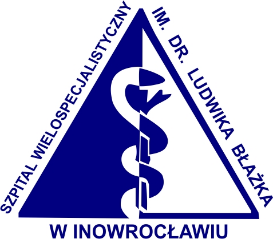 SZPITAL WIELOSPECJALISTYCZNY IM. DR. LUDWIKA BŁAŻKAW INOWROCŁAWIU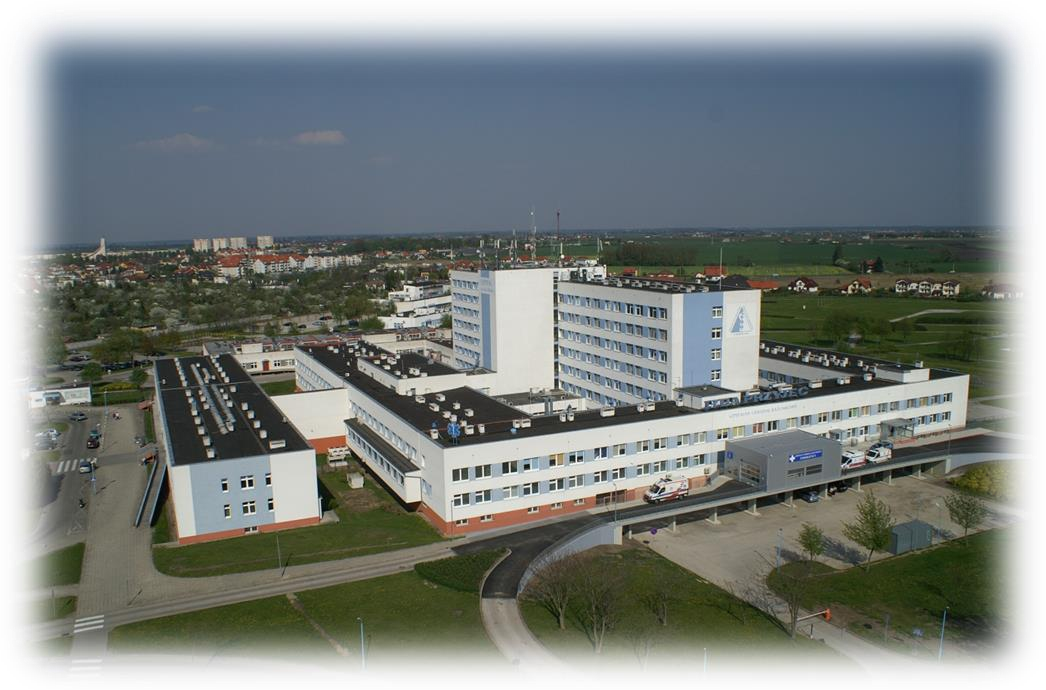 ABC Diagnostyki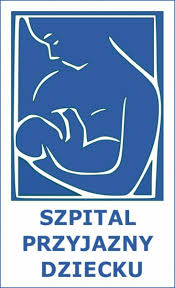 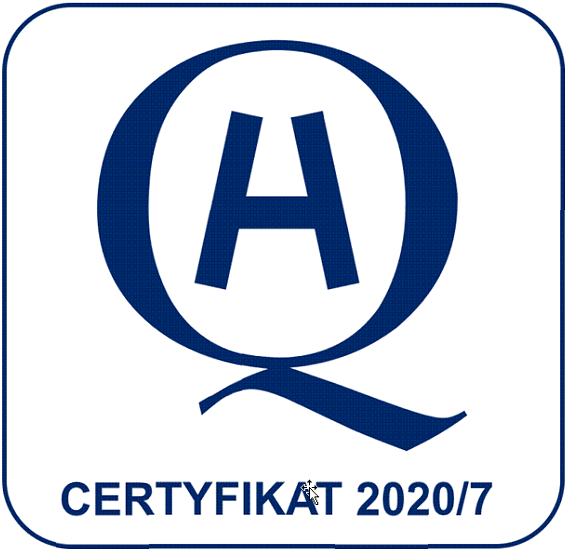 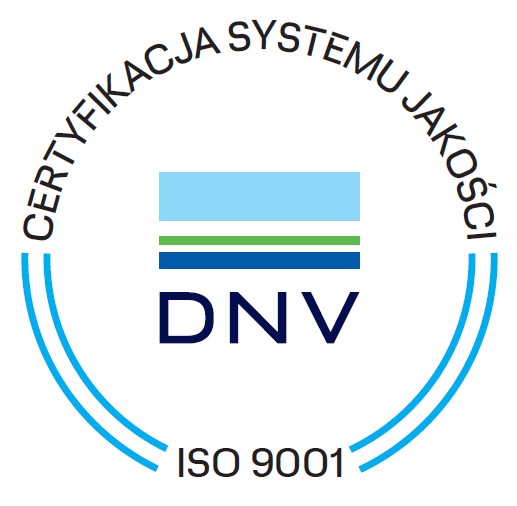 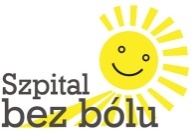 88-100 Inowrocław, ul. Poznańska 97Tel/fax 52 35 45 500, tel. 52 35 45 551Aktualizacja 13.03.2023Spis treściWstępZakłady/laboratoria diagnostyczne działające w strukturze Szpitala Wielospecjalistycznego im. dr. Ludwika Błażka w Inowrocławiu świadczą szeroki zakres usług medycznych na najwyższym poziomie. Wykonują badania spełniające między innymi wymagania Programu Akredytacji Szpitali oraz normy ISO 9001:2015, tym samym realizują cele i strategię Szpitala. Swym zasięgiem obejmują obszar miasta i powiatu inowrocławskiego.Dążąc do ciągłego podnoszenia satysfakcji pacjentów/kontrahentów wytyczono cele jakościowe:Zapewnienie pacjentom fachowej obsługi w zakresie przygotowania do badań, pobrania i wykonania tych badań jak również wstępnej interpretacji wynikówZapewnienie wysokiej jakości usług poprzez:stosowanie nowoczesnej aparaturyprowadzenie diagnostyki zgodnie z najnowszą wiedzą medycznąprzeprowadzenie kontroli wewnętrznychudział w kontrolach zewnętrznychStałe doskonalenie zawodowe personelu i podnoszenie ich kwalifikacjiZapewnienie pacjentom komfortu z tytułu świadczonych usług i ochronę ich danych osobowychUsługi świadczone są dla:komórek organizacyjnych szpitalapacjentów ambulatoryjnychzleceniodawców zewnętrznych wg zawartych umówOgólna zasada współpracy ze zleceniodawcami        Kontrahentów zobowiązuje się do postępowania przedlaboratoryjnego z pacjentem oraz materiałem do        badań zgodnie z niniejszym opracowaniem, które podlega aktualizacji raz w roku  lub wg potrzeb.   Ogólne zasady składania reklamacjiZleceniodawca może złożyć skargę u:Kierownika odpowiedniego zakładu diagnostycznegoPełnomocnika ds. Praw PacjentaZastępcy Dyrektora ds. Lecznictwa – Naczelnego Lekarza SzpitalaDyrektora SzpitalaW NFZKażdą reklamację złożoną w formie pisemnej lub ustnej przyjmuje się i postępuje zgodnie z obowiązującymi instrukcjamiNie rozpatruje się skarg anonimowychNiezasadną reklamację odrzuca się podając stosowne uzasadnienieJeśli przyczyna niezgodności leży po stronie wykonawcy, powtarza on badanie (lub jego etap) na swój koszt i wydaje poprawny wynik.Typ Laboratorium wg podziału konsultanta krajowego – Laboratorium Centralne. W ewidencji Krajowej Izby Diagnostów Laboratoryjnych widnieje pod numerem 1411 jako Centralne Laboratorium Analityczne.e-mail: laboratorium@pszozino.org.plGodziny pracy Laboratorium:system całodobowypunkt pobrań czynny w dni powszednie od 7:00 do 11:00, w soboty od 8:00 do 11:00kasa czynna -poniedziałek – piątek od 7:00 do 14:30, w soboty od 8:00 do 11:00;istnieje możliwość sprawdzenia na stronie internetowej naszego szpitala www.szpitalino.plodbiór wyników od 14:00 do 16.30         Internetowy podgląd wyników wykonanych w CLA         Sposób postępowania w celu uzyskania informacji o wyniku przeprowadzonego badania:należy wejść na stronę internetową https://cla.szpitalino.pl.wpisać Kod użytkownika, którym jest numer PESEL Pacjenta.wpisać Hasło - pierwsze 9 cyfr kodu kreskowego przekazanego Pacjentowi przez Sekretarkę Medyczną CLA.konto aktywne jest przez 3 dni liczone od godziny pobrania materiału biologicznego.niezależnie od możliwości podglądu wyników laboratoryjnych, wynik autoryzowany  (podpisany, w wersji papierowej) można odebrać w CLA.w sytuacjach nagłych wykonujemy badania całą dobę.Kontrola jakości wykonywanych badańBadania wykonywane w CLA objęte są Wewnątrzlaboratoryjną Kontrolą Jakości. Uczestniczymy także w Zewnątrzlaboratoryjnych Programach Kontroli Jakości:program Powszechny prowadzony przez Centralny Ośrodek Badań Jakości w Diagnostyce Laboratoryjnej w Łodzi,program Centralny prowadzony przez Centralny Ośrodek Badań Jakości w Diagnostyce Laboratoryjnej w Łodzikontrola międzynarodowa organizowana przez Labquality.udział w programach kontrolnych poświadczony jest certyfikatami i kartami ocen.Medyczna weryfikacja badańCentralne Laboratorium Analityczne posiada dwustopniowy system oceny wiarygodności medycznej uzyskiwanych wyników.Pierwszy etap to akceptacja wyniku przez operatora danego analizatora, która jest potwierdzeniem, że          otrzymany wynik został wykonany na urządzeniu technicznie sprawnym, będącym pod bieżącą kontrolą analityczną a, proces analityczny przebiegł zgodnie z wymaganiami metody.Drugi etap to autoryzacja wyniku przez asystenta na stanowisku Medycznej Weryfikacji Wyników. Program komputerowy w sposób automatyczny kompletuje badania do wydanego zlecenia           wykonane w poszczególnych Pracowniach oraz przyporządkowuje wyniki wcześniejsze (jeśli istnieją w bazie danych). Asystent Stanowiska Medycznej Weryfikacji Wyników na bieżąco przegląda wszystkie napływające wyniki do danego zlecenia i analizuje je pod kątem zgodności medycznej oraz porównuje z wcześniej wykonanymi badaniami (historia wyników). Po zakończeniu analizy uzyskanych wyników asystent autoryzuje dane, które od tego momentu są gotowe do wydruku oraz ukazują się w sieci intranetowej Szpitala, a także u odbiorców zewnętrznych drogą internetową.Zaakceptowany wynik przechodzi do archiwum komputerowego.W przypadku otrzymania wyników niespójnych diagnostycznie lub przekraczających ustalone i podane w załączniku Z-203-001-003 „Wartości krytyczne oznaczeń” Asystent obsługujący punkt Medycznej Weryfikacji Wyników lub Asystent dyżurny niezwłocznie zawiadamia lekarza zlecającego o zaistniałej sytuacji oraz dokonuje adnotacji na wyniku pacjenta.W przypadku przekroczenia wartości krytycznych badań ambulatoryjnych wynik taki opatrzony jest adnotacją „konieczny kontakt z lekarzem”, a następnie pacjent jest informowany o tym przy odbiorze wyniku. Podobnie postępujemy w przypadkach otrzymania dodatnich badań w kierunku obecności wirusów Zapalenia Wątroby Typu B i C, H. pylori i Mononukleozy.PersonelW Laboratorium zatrudnieni są asystenci, technicy analityki medycznej, sekretarka medyczna. Zatrudniony personel posiada kwalifikacje zawodowe odpowiadające zakresowi zadań na danym stanowisku pracy.Zakres wykonywanych badań i usługLaboratorium wykonuje badania z zakresu biochemii, hematologii, analityki ogólnej, koagulologii, immunologii i równowagi kwasowo – zasadowej.Zakres wykonywanych badań odpowiada wymaganiom stawianym przez lekarzy szpitala i przychodni.ZAKRES   WYKONYWANYCH   BADAŃ   W   LABORATORIUM   ANALITYCZNYM1.	            AFP alfa-fetoproteina2.	            Albumina3.	            ALAT  Aminotransferaza alaninowa 4.	            ASPT  Aminotransferaza  asparaginowa 5.	            Amylaza 6.	            Amylaza w moczu7.	            HBS  Ag  Antygen 8.	            skreślony9.	            Badanie ogólne moczu10.	Albumina w moczu11.	skreślony12.	beta hCG  gonadotropina kosmówkowa13.	Białko całkowite14.	Bilirubina bezpośrednia15.	Bilirubina całkowita16.	CA – 125 marker nowotworowy17.	CA – 19.9 marker nowotworowy18.	CEA  antygen karcynoembrionalny19.	Chlorki 20.	Chlorki w dobowej zbiórce moczu21.	Cholesterol całkowity22.	APTT Czas koalinowo – kefalinowy   23.	PT Czas protrombinowy   24.	RF Czynnik reumatoidalny 25.	LDH Dehydrogenaza mleczanowa 26.	D-Dimer  - metoda ilościowa 27.	Estradiol28.	Ferrytyna29.	ALP Fosfataza alkaiczna   30.	Fosfor31.	Fosfor w dobowej zbiórce moczu 32.	FSH hormone folikulotropowy33.	FT 334.	FT 435.	GGTP Gamaglutamylotranspeptydaza 36.	Glukoza37.	HCV przeciwciała38.	Przeciwciała anty-HIV39.	HDL – cholesterol   (metoda bezpośrednia)40.	Helicobacter pylorii41.	Mononukleoza EBNA VCA klasa IgM42.	Mononukleoza EBNA VCA/EA IgG43.	Mononukleoza EBNA klasa IgG45.	Izoenzym CK – MB46.	Kał na krew utajoną47.	Kał na obecność Lamblii Test immunochemiczny48.	Kał- pasożyty49.	Kinaza keratynowa CK50.	Klirens kreatyniny w dobowej zbiórce moczu51.	Kreatynina52.	Kreatynina w dobowej zbiórce moczu53.	Krzywa cukrowa  3 pkt.54.	Kwas moczowy 55.	Kwas moczowy w  dobowej zbiórce moczu56.	BNP Peptyd natriuretyczny57.	Kwasy żółciowe58.	Lipidogram59.	Magnez60.	Magnez w dobowej zbiórce moczu61.	Białko w dobowej zbiórce moczu62.	Cukier w dobowej zbiórce moczu63.	Mocznik 64.	Mocznik w dobowej zbiórce moczu65.	Morfologia krwi 26 parametrów66.	Odczyn Biernackiego - OB67.	Fibrynogen68.	skreślony69.	Potas70.	Potas w dobowej zbiórce moczu71.	Witamina B 12 72.	Prolaktyna73.	Proteinogram74.	Przeciwciała anty HBs 75.	PSA antygen specyficzny prostaty76.	Morfologia krwi 26 parametrów + reticulocyty77.	RKZ Równowaga kwasowo zasadowa78.	WR Serologiczne wykrywanie kiły 79.	Sód80.	Sód w dobowej zbiórce moczu81.	CRP 82.	ASO  - ilościowo83.	Troponina wysokiej czułości84.	TIBC85.	Transferyna 86.	Trójglicerydy87.	TSH88.	Wapń89.	Wapń w dobowej zbiórce moczu90.	Wymazy na owsiki91.	Żelazo92.	skreślony93.	Hemoglobina glikowana94.	PCT prokalcytonina95.	Kwas mlekowy96.	Testosteron97.	Progesteron98.	Kalprotektyna w kale99.	Morfologia krwi 26 parametrów + rozmaz ręczny100.	Przeciwciała anty-TPo101.	Przeciwciała anty-TG102.	Poziom tyreoglobuliny TG103.	Witamina D 3104.	Poziom parathormonu  PTH105.	Poziom wankomycyny106.	Poziom lipazy w krwi107.	Poziom lipazy w moczu108.	Poziom przeciwciał przeciwko Covid-19109.	Wykonywanie testów antygenowych w kierunku Covid-19 z tłumaczeniem wyniku na język niemiecki i angielski 110.	p/c HBc total111.	c-peptyd112.	IgE całkowite113.	Kortyzol114. 	Insulina115.	Kwas foliowy116.	Beta-2-mikroglobulinaZasady współpracy ze ZleceniodawcamiLaboratorium ustala ze Zleceniodawcami:sposób i terminy odbierania materiału do badańsposób i terminy dostarczania wyników do odbiorcytelefony kontaktowesposób postępowania z niezgodnościamiLaboratorium dostarcza wg umowy:etykiety z kodamiinstrukcję przygotowania pacjenta i pobierania materiałów do badańinstrukcję transportu materiałunormy laboratoryjne i wartości parametrów krytycznychinstrukcję postępowania z dodatnimi wynikami antygenu HBs i przeciwciał anty HCVCLA informuje pisemnie kontrahentów o wszelkich zmianach dotyczących wykonywanych usługzlecanie badań laboratoryjnych – formularze.Sposób postępowania z niezgodnościamiW przypadku stwierdzenia niezgodności typu: hemoliza, niewłaściwa ilość materiału, skrzep, brak danych na zleceniu, itp. Laboratorium kontaktuje się telefonicznie z Kontrahentem w celu ustalenia terminu i sposobu ponownego pobrania próbki od pacjenta lub uzyskania istotnych danych osobowych pacjenta.ReklamacjeWszelkie niezgodności wynikające z pracy Laboratorium Kontrahent zgłasza Asystentowi w ciągu 48 godz. – w tym czasie Laboratorium przechowuje próbki w lodówkach.Każdą reklamację złożoną przez pacjenta lub zleceniodawcę przyjmuje się i wnikliwie analizuje. Niezasadną odrzuca się, podając uzasadnienie.Jeżeli przyczyna niezgodności leży po stronie Laboratorium analizuje się wszystkie etapy badania i wprowadza się odpowiednie procedury korygujące.Badanie powtarza się (nie obciążając za nie zleceniodawcy) w zależności od sytuacji i wydaje poprawny wynik.SkierowanieNa podstawie Rozporządzenia Ministra Zdrowia nr 435 z dnia 23 marca 2006r. w sprawie standardów jakości dla medycznych laboratoriów diagnostycznych i mikrobiologicznych określono formularz zlecenia badania laboratoryjnego, który zawiera w szczególności pola:dane pacjenta:imię i nazwiskodata urodzeniamiejsce zamieszkania/oddział szpitalnypłećPESELnr identyfikacyjny pacjenta (podawany przy braku innych danych)dane lekarza zlecającego badanie lub innej osoby upoważnionej do zlecenia badaniadane jednostki zlecającej badaniemiejsce przesłania wyniku badania lub dane osoby upoważnionej do odbiorurodzaj materiału i jego pochodzeniezlecone badaniatryb wykonywania badaniadata i godzina pobrania materiału do badaniadane osoby pobierającej materiał do badaniadata i godzina przyjęcia materiału do laboratoriumistotne dane kliniczne pacjentaNa jednym formularzu może być zlecone więcej niż jedno badanie.Zlecenie jest wystawione w formie elektronicznej z zachowaniem w/w wymagań dla CLA.Sposób przygotowania pacjenta do badań. Zasady ogólneZalecane wymogi dotyczące przygotowania pacjenta powinny być przestrzegane w odniesieniu do badań okresowych i kontrolnych, a także niektórych diagnostycznych.Nie dotyczą stanów nagłych, a także przypadków kiedy zalecane jest wykonywanie oznaczeń kilkakrotnie w ciągu dnia.Pacjent powinien być poinformowany o rodzaju wykonywanego badania i odpowiednio do niego przygotowany. Zaleca się zachowanie standardowych warunków przygotowania pacjenta do badań:po wypoczynku nocnymna czczoprzy zachowaniu dotychczasowej dietyprzed leczeniem lub po ewentualnym odstawieniu leków mogących wpływać na poziom mierzonego składnika, o ile nie zaburza to procesu terapeutycznegokrew pobierać w pozycji siedzącejkobiety nie w okresie miesiączki       Ogólne badanie moczuRutynowo mocz jest pozyskiwany:z pierwszej porannej mikcjipo wypoczynku nocnymna czczoprzy zachowaniu dotychczasowej dietyprzed leczeniem lub po ewentualnym odstawieniu leków mogących wpływać na poziom mierzonego składnika, o ile nie zaburza to procesu terapeutycznegoBadanie kału.Kał należy pobrać do jednorazowych, niesterylnych pojemników o pojemności 30 ml. Do badania należy pobrać kał z różnych miejsc zawierających materiał patologiczny: krew, śluz, ropę. Pobrany materiał możliwie jak najszybciej dostarczyć do laboratorium.W przypadku badań kału na krew utajoną dieta nie jest wymagana.Wykaz wartości krytycznych oznaczeń.				Z-203-001-003W laboratorium funkcjonuje system Medycznej Weryfikacji Wyników, który umożliwia kompleksową weryfikację wyników bieżących pacjenta oraz porównywanie ichz wynikami uzyskiwanymi we wcześniejszych badaniach. Program komputerowyw sposób automatyczny sygnalizuje różnice pomiędzy kolejnymi badaniami, przekraczające założone limity.Asystent obsługujący MWW ma obowiązek poinformowania lekarza prowadzącego o wynikach krytycznych.Dane: Critical limits Ann ClinBioch 2003:40:181-4" Badanie i diagnoza" czerwiec 1995 rok VOL 1 (6/7 ); Dane PTDL 14.01.2010 LublinNormy laboratoryjneZakresy pomiarowe i dopuszczalne błędy laboratoryjne*Zakres pomiarowy, bez ograniczeń** możliwe rozcieńczeniaUwaga!Materiał do badań jak najszybciej dostarczyć do laboratoriumSposób pobierania krwi włośniczkowej do kapilar.ogrzać rękę lub płatek ucha termoforem lub ciepłym ręcznikiem., ręka ułożona wzdłuż ciała.miejsce do nakłucia rozmasować przez ok. 30s i postępować zgodnie z zasadami aseptyki.ucisnąć palcami opuszek lub płatek ucha.zdecydowanym ruchem nakłuć jeden raz igłą 9 lub nakłuwaczem igłowym ( zalecany nakłuwacz o głębokości nakłucia 2.4 mm).usunąć gazikiem pierwsza kroplę krwi.zanurzyć koniec kapilary w świeżą kroplę krwi, odchylić rurkę lekko w dół a krew napełni samoistnie całą kapilarę.kapilara nie może zawierać ani jednego pęcherzyka powietrza!po pobraniu umieścić mieszadełko ( metalowy pręcik ) w kapilarze i zamknąć dwoma zatyczkami.mieszadełko przesunąć magnesem 5-6 razy w kapilarze w celu wymieszania krwi z heparyną kapilarną.	wymieszaną i zabezpieczoną krew umieścić w woreczku strunowym oraz dołączyć zlecenie badania.Dostarczyć materiał do Centralnego Laboratorium Analitycznego w czasie krótszym niż 15 minut.Materiał schłodzony do temp. ok. 4 st.C można przetrzymać max. 1 h. Kolejność napełniania probówek:krew na posiew koagulologia biochemia na skrzepbiochemia i inne na heparynę morfologiaglukoza na fluorek OBOznaczenie probówekSposób przygotowania pacjenta do badańPOBIERANIE I WYSYŁANIE MATERIAŁU DO BADANIA W KIERUNKU WIRUSA SARS-COV-2     I-304-040.Wskazaniem do pobrania jest pacjent spełniający kryteria kliniczne podejrzeniaCOVID-19 lub epidemiologiczne, a także uzasadnione przypadki kliniczne.Przed pobraniem materiału pracownik wykonujący badanie, kontaktuje się z CentralnymLaboratorium Analitycznym w celu uzyskania właściwego pakietu oraz druków.Materiał pobiera lekarz, pielęgniarka, ratownik medyczny lub diagnosta, technikanalityki med. po zapoznaniu się z techniką pobierania wymazu. W przypadku pacjentówSzpitalnego Oddziału Ratunkowego pobranie wykonuje się w gabinecie zabiegowym lub wsali chorych obszaru obserwacyjno-izolacyjnego, natomiast w przypadku pacjentów hospitalizowanych w pomieszczeniu, w którym chory jest izolowany. Podczas pobieraniamateriału należy stosować środki ochrony osobistej tj. maska FFP2, przyłbica lub gogle,fartuch barierowy oraz rękawiczki. Przed pobraniem wymazu oraz po należyzdezynfekować ręce.Dostępne są testy genetyczne RT-PCR wykrywające RNA wirusa wykonywane przezlaboratoria zewnętrzne i szybkie testy wykrywające antygen wirusa wykonywane w CLA orazprzez pracowników Zakładu Pomocy Doraźnej i Ratownictwa Medycznego.Szybkie testy antygenowe mogą być wykorzystane tylko u pacjentów objawowych.Ujemny wynik przy współistniejących objawach musi być potwierdzony badaniem PCR.Materiał do badań należy pobierać na zestawy przekazane przez Centralne LaboratoriumAnalityczne, a w przypadku Zespołów Ratownictwa Medycznego także przez WydziałBezpieczeństwa i Zarządzania Kryzysowego Kujawko-Pomorskiego Urzędu Wojewódzkiego.Przed pobraniem materiału należy wypisać zlecenie i okleić kodami odpowiedniekoperty oraz zlecenie (nie dotyczy Zespołów Ratownictwa Medycznego).Wymazy w kierunku COVID 19 z zastosowaniem testów antygenowych i PCRpobierane są tą samą techniką - Z 304-040-001 pkt 3Materiałem do badań w kierunku zakażeń układu oddechowego o etiologii SARS-CoV-2 są:1. Wymazy - pobrać 2 godziny od ostatniego posiłku lub mycia zębów -Z 304-040-001 pkt 32. popłuczyny oskrzelowo-pęcherzykowe (mini bal) – które należy pobrać w ilości 15ml do jałowego pojemnika;3. plwocina nieindukowana – którą należy pobrać w ilości 3-4 cm wysokościpojemnika do jałowego pojemnika;4. krew pełna – którą należy pobrać do probówki z EDTA.W przypadku materiału nr 3 zawsze należy upewnić się, przy pomocy badaniamikroskopowego, czy pobrany materiał pochodzi z dolnych dróg oddechowych. Nie zalecasię indukowania plwociny ze względu na ryzyko zakażenia personelu.Laboratorium dostarcza w woreczku BIOHAZARD zestaw materiałów do pobrania, któryzawiera:wymazówkę,probówkę z płynem konserwującym,korek do zamknięcia probówki,etykiety z kodem kreskowym,woreczek z zamknięciem strunowymdruki skierowaniaSzybkie testy antygenoweTesty antygenowe dają wyniki dodatnie w okresie, gdy ilość wirusa w drogach oddechowychjest największa. Zgodnie z wytycznymi WHO i ECDC testy antygenowe mogą byćwykonywane u pacjentów objawowych w ciągu pierwszych 5 – 7 dni od wystąpieniaobjawów. U pacjentów bezobjawowych, u których istnieje ryzyko/podejrzenie zakażeniaSARS-CoV-2 należy wykonać test molekularny – PCR.Dla tej metody rekomendowane są tylko wymazy z nosogardzieli Z 304-040-001 pkt 3Uwaga – ujemny wynik testu antygenowego nie wyklucza zakażenia.Pobieranie materiału:1. Uprawniona osoba z personelu medycznego pobiera wymaz zgodnie z załącznikiemZ-304-040-001 pkt 3W przypadku materiału pobranego przez pracowników innych niż Zakładu PomocyDoraźnej i Ratownictwa Medycznego, próbki wysyłane są do CLA w celu wykonaniabadania:2. Probówkę zamknąć korkiem i umieścić w małym woreczku strunowym, któregopowierzchnia musi być zdezynfekowana.3. Zlecenie i probówkę umieścić w odpowiednich kieszonkach woreczka zbiorczegoBIOHAZARD i natychmiast zanieść do CLA.4. Czas oczekiwania na wynik testu antygenowego – pół godziny (max do 1 godziny) oddostarczenia testu do laboratorium.Wymaz pobierany i badanie wykonywane przez pracowników Zakładu PomocyDoraźnej i Ratownictwa Medycznego:Personel medyczny pobiera wymaz i przeprowadza badanie zgodnie z załącznikiemZ-304-040-001.Uwaga – wynik należy odczytać po 15 min, nie odczytywać wyników po 20 min.Zestaw testowy powinien być przechowywany w temperaturze 2 - 30°C. Nie zamrażaćzestawu ani żadnego z jego składników. Uwaga: w przypadku przechowywania wlodówce należy doprowadzić wszystkie składniki zestawu do temperatury pokojowej (15 -30°C) przez minimum 30 min przed wykonaniem testu. Nie otwierać opakowania wtrakcie osiągania przez składniki zestawu temperatury pokojowej.Pracownik Zakładu Pomocy Doraźnej i Ratownictwa Medycznego wprowadza niezbędnedane pacjenta (imię i nazwisko, adres i telefon, Pesel) oraz wynik przeprowadzonego testu doKarty Medycznych Czynności Ratunkowych w Systemie Wspomagania DowodzeniaPaństwowego Ratownictwa Medycznego.W przypadku pacjentów objawowych i ujemnego wyniku testu antygenowego, należy pobraćponownie wymaz na badanie PCR (nie dotyczy Zespołów Ratownictwa Medycznego).Testy genetyczne  RT-PCRPrzechowywanie i transport próbek.Wraz z próbką w kierunku PCR zapakowaną jw. dostarczyć do CLA ksero zlecenia,na podstawie którego pracownik CLA wprowadza niezbędne dane pacjenta do rejestruWymazy dostarczone w sposób opisany wyżej do CLA przechowywane są w lodówce(temp. 3-5oC) do czasu transportuW celu ustalenia miejsca transportu materiału asystent dyżurny CLA w godzinach 08:00 –20:00 kontaktuje się z:Zakładem Mikrobiologii Szpitala Uniwersyteckiego nr 1 im. Antoniego Jurasza w Bydgoszczy – tel. 52 585 45 80;Instytutem Genetyki Sądowej w Bydgoszczy – tel. 605 694 691;Zakładem Diagnostyki Mikrobiologicznej Kujawsko-Pomorskiego CentrumPulmonologii w Bydgoszczy tel.: 52 32 56 791- 789, kom. 723 910 980 (w dni świąteczne od 7:00- 17:00) w celu sprawdzenia czasu oczekiwania na wynik.Po uzyskaniu powyższej informacji asystent dyżurny CLA decyduje o wyborzelaboratorium o najkrótszym czasie oczekiwania na wynik do którego zostanąprzekazane próbki z materiałem.Po skompletowaniu zestawów oraz zleceń asystent dyżurny CLA kontaktuje się zDyspozytorem pod wewnętrzny numer telefonu 259 w celu ustalenia czasu transportumateriału.W przypadku odmowy wykonania badania przez powyższe Zakłady materiał należyprzesłać do WSSE w Bydgoszczy.Wyniki badań zostają przesłane na adres e-mail oraz numer telefonu CLA. Natychmiastpo otrzymaniu wyniku pracownik CLA przekazuje informację telefonicznie lekarzowikierującemu lub dyżurnemu oddziału, z którego pochodziło skierowanie, a w formiepapierowej obowiązującym trybem.W przypadku podejrzenia wystąpienia ogniska epidemicznego tj. w sytuacji uzyskaniajednocześnie > 2 wyników dodatnich z oddziału szpitalnego, pracownik CLAnatychmiast powiadamia Dział Zakażeń Szpitalnych i Monitorowania Jakości, a w dniuwolnym od pracy przez centralę telefoniczną Kierownika Działu Zakażeń Szpitalnych iMonitorowania Jakości.Dokumenty związaneInformacja Głównego Inspektora Sanitarnego dla szpitali w związku z dynamicznierozwijającą się sytuacją epidemiologiczną związaną z szerzeniem się nowegokoronawirusa SARS-CoV-2.Pismo Wojewody Kujawsko-Pomorskiego skierowane do Kujawsko–PomorskiegoKomendanta Wojewódzkiego PSP w Toruniu, w związku z koniecznościązwiększenia liczby próbek kierowanych do laboratoriów referencyjnych z dnia 16 marca 2020.Polecenie Wojewody Kujawsko-Pomorskiego z dnia 6 kwietnia 2020.Pismo_ROO.532.1.147.2020.KJ; Ministra Zdrowia, Warszawa 10 październik 2020Formularze, załącznikiZ-304-040-001 Technika pobierania i wykonania wymazuW ewidencji Krajowej Izby Diagnostów Laboratoryjnych widnieje pod numerem 1413 jako Zakład Patomorfologii.Kontakt:Sekretariat	52 35 45 232Kierownik	52 35 45 229 (229) Pracownie Diagnostyczne:Histopatologiczna	52 35 45 233Cytologiczna	52 35 45 301BAC	52 35 45 234Kancelaria Prosektorium	52 35 45 303e-mail :   histopatologia@szpitalino.plPomieszczenia Zakładu Patomorfologii  ( ZP )  zlokalizowane są  w  budynku  wolnostojącym -  nr 7  -  wewnątrz  kompleksu szpitalnego. Dla  celów  pełnienia  swojej  funkcji   budynek   ZP  połączony  jest  z  głównym  budynkiem łóżkowym  szpitala – tunelem transportowym.W  zależności  od  rodzaju  świadczonych  usług, w  skład  ZP  wchodzą:w  zakresie  diagnostyki  patomorfologicznej:Pracownia Histopatologiczna   z  Pracownią  Immunohistochemiczną Pracownia CytologicznaPracownia Biopsji Aspiracyjnej Cienkoigłowej (BAC)w   zakresie  działania  prosektorium:Pracownia SekcyjnaPrzechowalnia Zwłok	Zakład  Patomorfologii  pracuje  w  godzinach  od  7:00  do  15:00  ( Pn – Pt ),  przy czym  materiał  do  badań  diagnostycznych  przyjmowany  jest  w  godzinach   od   7:00  do  14:00.Wszystkie  badania  wykonywane  w  ramach  diagnostyki  patomorfologicznej  są  autoryzowane  przez  lekarzy -  wysokiej  klasy  doświadczonych   specjalistów  patomorfologów  oraz objęte  kontrolą  jakości  wewnątrzlaboratoryjną,  jak  również  międzynarodową  zewnętrzną  kontrolą  jakości ( Labquality  ).Merytoryczny  nadzór  nad  całością diagnostyki  patomorfologicznej wykonywanej w  ZP pełni  Konsultant  Krajowy  w  dziedzinie  patomorfologii  – prof. dr  hab. Andrzej Marszałek   oraz    Konsultant  Wojewódzki  w  dziedzinie  patomorfologii.Personel zatrudniony w  ZP posiada pełne wymagane  kwalifikacje  zawodowe  odpowiadające zakresowi  zadań  na  poszczególnych stanowiskach  pracy.Wysoko  oceniany  profesjonalizm pracowników  ZP  wynika  z   wieloletniego  doświadczenia   zawodowego   i   praktyki,  ustawicznego  podnoszenia   kwalifikacji   poprzez   coroczny   udział   w  szkoleniach  wewnętrznych  i  zewnętrznych.Wyremontowana  i  unowocześniona  baza  lokalowa  pomieszczeń laboratoryjnych,  wyposażenie w  nowoczesny  sprzęt  i  urządzenia z  pełną  kontrolą  jego  sprawności  technicznej ( paszporty techniczne, karty ewidencji )  oraz  okresową walidacją  aparatury pomiarowo – badawczej  warunkują wykonywanie  badań  zgodnie  z  obowiązującymi  standardami  jakości  w  laboratoriach diagnostycznych.Rodzaj i zakres świadczeń wykonywanych w Zakładzie PatomorfologiiZakład  Patomorfologii  zajmuje się diagnostyką   patomorfologiczną  obejmującą bardzo  szerokie  spektrum  materiału  tkankowego  i  płynów ustrojowych.  Są to  m.in.:wszelkie tkanki usunięte  w drodze  zabiegów medycznych  ( drobnych,  jak i dużych – operacyjnych )materiał  pobierany na cito, śródoperacyjnie  (  INTRA )aspiraty uzyskiwane drogą  nakłuć  grubo i cienkoigłowychpłyny  pochodzące  z  jam ciałapopłuczyny, wydzieliny, materiały złuszczeniowe, plwocina, gotowe rozmazymateriał  tkankowy  pochodzący  z  autopsji.W   poszczególnych pracowniach  Zakładu  Patomorfologii   wykonuje  się  następujące świadczenia  zdrowotne:Pracownia  Histopatologiczna– zajmuje się diagnostyką  patomorfologiczną  materiału  tkankowego  polegającą  na:  ocenie  makroskopowej  otrzymanego  materiału,  pobraniu odpowiednich  wycinków  do  badań, wykonaniu preparatów histopatologicznych, ich ocenie mikroskopowej oraz sformułowaniu ostatecznego wyniku  histopatologicznego.W przypadkach  diagnostycznie  trudnych  wykonywane   są  dodatkowe   procedury, takie,  jak:  barwienia  histochemiczne,  badania   immunohistochemiczne  oraz   SISH. 	Pracownia  Cytologiczna– zajmuje się  diagnostyką  cytologiczną  płynów  z  jam ciała,             popłuczyn, wydzielin, plwocin  i  gotowych  rozmazów. Badanie  polega  na  odwirowaniu  materiału płynnego, wykonaniu  rozmazu  cytologicznego z otrzymanego osadu, utrwaleniu  i odpowiednim  wybarwieniu  rozmazu  oraz  ocenie mikroskopowej gotowego  preparatu  z  diagnozą  i sformułowaniem wyniku.Pracownia  świadczy  również  usługi  w  zakresie pełnej diagnostyki  rozmazów cytologii   ginekologicznej.            Pracownia BAC – zajmuje się  wykonywaniem  biopsji  aspiracyjnych  cienkoigłowych              zmian wyczuwalnych  palpacyjnie – BAC   lub  pod  kontrolą USG   -   BACC/USG,  następnie             diagnostyką  cytologiczną  otrzymanych  aspiratów,   polegającą na wykonaniu  rozmazu,             jego zabarwieniu  oraz  ocenie  mikroskopowej  łącznie  z  postawieniem  diagnozy  i              sformułowaniem wyniku. W ramach działalności Prosektorium:Pracownia Sekcyjna – zajmuje się wykonywaniem  autopsji  naukowych  dla  oddziałów szpitalnych   oraz   dla  zleceniodawców  zewnętrznych.       	Przechowalnia  Zwłok– zajmuje  się  świadczeniem  usług  w  zakresie         	 przechowywania  zwłok  zarówno   szpitalnych,  jak  i  przywożonych  z  zewnątrz.      	Czasokres  wykonania  poszczególnych  badań   w   pracowniach  diagnostycznych   ZP   (liczony w dniach roboczych – od  dnia  otrzymania  materiału  do  badania) -  przedstawia  się następująco:W  przypadku  badań  wykonywanych  w  trybie  standardowym :materiał  cytologiczny			       -  1 dzieńmateriał  tkankowy drobny			       -  3  dnimateriał  tkankowy duży,  operacyjny                  -  6 - 10 dniBadania  histopatologiczne  w  trybie  przyspieszonym -  1 do 2 dniBadania  histopatologiczne  w  trybie  pilnym – badania na cito, śródoperacyjne            	-   15 minut.Wstępny  protokół sekcyjny    -  do  2 dni  roboczych  od  wykonania  sekcji.Ostateczny protokół sekcyjny  - do 30  dni  kalendarzowych od  wykonania sekcji. 	Przedstawiony  czasokres  trwania  badania  może  ulec  wydłużeniu   w   przypadku:  konieczności  dodatkowego  utrwalenia   materiału  (  +  1 doba )odwapniania   tkanki  kostnej, zwapniałej   (  + 1-7 dób)skrawania  dodatkowych  preparatów   ( + 1 doba)poszerzenia  diagnostyki   o  badania:  histochemiczne,  immunohistochemiczne oraz  SISH     ( +  1-3 dni)konsultacji  zewnętrznych  przypadków  diagnostycznie  trudnych  ( + 1- 10  dób ).Wynik  badania  histopatologicznego  ma  decydujący  wpływ  na  prawidłowe   rozpoznanie  procesu  chorobowego,  a  właściwa  diagnoza   stanowi  podstawę   sukcesu   terapeutycznego.Zlecanie badań z zakresu diagnostyki patomorfologicznej Badania  z  zakresu  diagnostyki  patomorfologicznej wykonywane  są  wyłącznie  na  zlecenie  lekarskie. Zgodnie  z  obowiązującym Rozporządzeniem Ministra Zdrowia  w  sprawie  standardów organizacyjnych  opieki  zdrowotnej  w  dziedzinie  patomorfologii, formularz skierowania na badanie  patomorfologiczne  musi  zawierać w  szczególności  następujące  dane:dane  identyfikujące  pacjenta:imię ( imiona )  i  nazwisko,płeć,adres  miejsca zamieszkania,datę  urodzenia,numer PESEL, w  przypadku noworodka – numer  PESEL  matki,  a w przypadku osób,             		które nie mają nadanego numeru PESEL – rodzaj i numer dokumentu potwierdzającego           			tożsamość,w  przypadku osoby małoletniej, ubezwłasnowolnionej lub niezdolnej do świadomego     wyrażenia zgody – dane  przedstawiciela ustawowego oraz adres jego miejsca zamieszkania,nazwę  podmiotu  wykonującego działalność  leczniczą, którego lekarz zleca i kieruje na badanie,rodzaj materiału, lokalizacja zmiany anatomicznej, typ zabiegu,datę i godzinę pobrania materiału,metodę  utrwalenia pobranego materiału, datę   i godzinę  umieszczenia w  utrwalaczu,wskazania  medyczne  do  wykonania  badania:istotne  dane  kliniczne,rozpoznanie wstępne  kliniczne,informacje o wcześniejszych badaniach histopatologicznych i cytologicznych oraz innych,oznaczenie  lekarza  zlecającego i  kierującego na badanie:imię  i  nazwisko,posiadana specjalizacja oraz numer prawa wykonywania zawodu,podpis,tryb  wykonywania  badania - bardzo pilny, pilny, normalny, datę  wystawienia skierowania,opis  badań  obrazowych  lub endoskopowych (ew. dołączenie  radiogramu  lub  innych       	 badań obrazowych).Na  jednym  formularzu  skierowania  można  zlecić więcej niż  jedno  badanie.Zabezpieczanie materiału pobranego do diagnostyki patomorfologicznej:I.     MATERIAŁ    TKANKOWY   –    do   badań    histopatologicznychMateriał  tkankowy bezpośrednio  po  pobraniu  należy  jak  najszybciej  umieścić  w opisanym, wypełnionym utrwalaczem  pojemniku  docelowym,  przeznaczonym  do  jego przechowywania  i  transportu  oraz   jak  najszybciej   dostarczyć   do  ZP  przy  zachowaniu  następujących  zasad:Stosować  standardowy  utrwalacz  materiału  tkankowego  –  jakim  jest:  10%  roztwór  zbuforowanej  formaliny  o  pH  7,2 – 7,4   w   temperaturze pokojowej  ( 20 – 25 st. C ).Pojemnik docelowy powinien być pojemnikiem specjalnego przeznaczenia, jednorazowym, przystosowanym do transportu  materiałów  biologicznych, odpornym na  działanie  środków  utrwalających.  Pojemnik taki powinien mieć szeroki otwór  umożliwiający bezpieczne włożenie  i wyjęcie  materiału tkankowego oraz szczelne zamknięcie chroniące materiał  i znajdujący  się  w  nim  utrwalacz  przed  wydostaniem  się  na  zewnątrz.Wielkość pojemnika przeznaczonego do utrwalenia i transportu materiału musi być dobrana odpowiednio do wielkości materiału, aby zabezpieczyć go przed zgnieceniem, zniekształceniem, autolizowaniem.   		Wielkość  pojemnika   musi   zapewniać   zachowanie   proporcji   objętości   tkanki   		 do  ilości   utrwalacza   w   stosunku   nie   mniejszym   niż    1 : 10  		 (materiał  powinien  luźno  pływać  w  roztworze  utrwalacza).Najpierw  do   pojemnika   należy  wlać   płyn  utrwalający,   a  dopiero  w  następnej          		kolejności   włożyć   materiał  tkankowy  –   nie   odwrotnie !           		Unika się dzięki  temu  przyklejania  tkanek  do  dna  lub  ścianek  naczynia  i  zapewnia        		dostęp  utrwalacza  do  całej  powierzchni   materiałuW  przypadku  materiału  lżejszego  od  utrwalacza ( wycinki pływające po powierzchni ) należy  zapobiec  wyschnięciu  materiału  poprzez  przykrycie   materiału  cienką  warstwą  waty  lub gazy  nasączonej  utrwalaczem.Duży   materiał   operacyjny  ( jak  również  każdy  inny,  jeśli  jest  to  wskazane ),  przed           		umieszczeniem  w    pojemniku  docelowym,   należy  właściwie  oznakować  (  np. przy         		 użyciu  nici chirurgicznych ),   z     wyszczególnieniem  stron  materiału,  linii  cięcia, itd. umożliwiając   późniejszą   ocenę   topograficzną  zmian.         		 Na  dołączonym   do  materiału   zleceniu  badania  podać  legendę  tych  oznaczeń.          		Dopiero  tak  oznakowany  i  opisany materiał  można  umieścić  w  pojemniku           		docelowym.Zwracać  uwagę,  aby   nie  zanieczyścić  materiałem  organicznym  zewnętrznychścianek  pojemnika.  W  przypadku  widocznego  zabrudzenia,  usunąć   zanieczyszczeniehigroskopijnym  materiałem ( np. ręcznikiem papierowym lub ligniną )  i  przetrzeć środkiem  dezynfekcyjnym.Pojemnik docelowy  powinien być oznakowany etykietą z danymi identyfikującymi pacjenta  oraz  informacją  o  rodzaju  pobranego  materiału.   Dane na  etykiecie  muszą  być  zgodne  z  danymi  na  skierowaniu.Na  etykiecie  należy  umieścić następujące  dane:imię  i  nazwisko  pacjenta,   PESEL/wiek,dane  identyfikujące pobrany  materiał, tzn.: prawy, lewy ( np. płat, sutek, itd.),  górny, dolny   biegun, szczyt )   i   inne,numer kolejny pobranego fragmentu tkankowego – jeśli od jednego pacjenta pobrano więcej niż jeden fragment,  przy czym  na  zleceniu  badania   należy  opisać materiał i miejsce  pobrania   przy każdym kolejnym numerze,data  i  godzina  włożenia  materiału do  utrwalacza.Etykieta powinna być trwała, niezmywalna, aby nie została  zniszczona  lub  uszkodzona w  trakcie transportu, przypadkowego  zalania  naczynia.Do   szczelnie  zamkniętego  pojemnika  należy  dołączyć   formularz    właściwie        	   	wypełnionego  skierowania  na   badanie  ( również  zabezpieczonego  przed           		ewentualnym  uszkodzeniem, czy zalaniem ).Materiał  w  utrwalaczu  należy   w   najkrótszym   możliwym  czasie  dostarczyć   do              	ZP -   najlepiej  w  dniu  pobrania  lub  następnym.           		Na  skierowaniu  powinna  być  oznaczona  dokładna data ( dzień, godzina i minuty )          		pobrania materiału oraz dokładna data ( dzień, godzina i minuty ) umieszczenia            	materiału  w  utrwalaczu. Należy  bezwzględne  przestrzegać  czasu  utrwalania  materiału  tkankowego.      		Czas  utrwalania dla  małych wycinków  wynosi  od  6 do  48 godzin,  a  dla  dużego     		materiału  pooperacyjnego  -   od  24  do  72  godzin.      		Duży  materiał  wymaga  odpowiedniego  wstępnego  zabezpieczenia  ( tzn.     		rozkrawanie, rozcinanie ),  dlatego  też  należy  go  w   jak  najkrótszym  możliwym     		czasie  dostarczyć   do   Pracowni   ZP.     		Zbyt  krótki  lub zbyt  długi  czas  utrwalania  istotnie  pogarsza  jakość  materiału oraz     		jego  przydatność  do  wykonywanych  później  badań  immunohistochemicznych lub     		genetycznych, może  też  prowadzić  do  jego  zniszczenia.W   przypadku   bardzo   drobnego   materiału   tkankowego,  materiału     		biopsyjnego, można   zastosować   dodatkowo   zabezpieczające   tzw.  kapsułki    		biopsyjne.             	Materiał  biopsyjny,  bezpośrednio po pobraniu, umieścić w  kapsułce, następnie               	kapsułkę dokładnie zamknąć i zanurzyć w pojemniku  docelowym  z  utrwalaczem.              	Pojemnik opisać  zgodnie  z   powyższymi   zasadami,  dodając    informację  o  ilości             	pobranych  bioptatów.              	Wszelkie oznaczenia na kasetkach, czy kapsułkach  należy dokonywać  zwykłym              	 ołówkiem (tusz  długopisu,  pisaki –  rozpuszczają  się   w   utrwalaczu).W przypadku zmian nie podejrzanych o rozrost nowotworowy ( nie budzących  klinicznie                     		 podejrzenia choroby nowotworowej )  wszystkie wycinki endoskopowe i wycinki z biopsji                      		 gruboigłowej  z  danej  lokalizacji  mogą  być  umieszczone  w  jednym  naczyniu.W przypadku podejrzenia choroby nowotworowej wycinki pobierane z różnych lokalizacji należy umieszczać w odrębnych, odpowiednio oznakowanych pojemnikach.W dołączonym skierowaniu do badania, zwłaszcza w przypadku podejrzenia choroby nowotworowej, wskazane jest podanie liczby pobranych wycinków lub „wałeczków” tkankowych  z  biopsji  gruboigłowej  z  danej  lokalizacji.W   przypadku  materiału   tkankowego  pobieranego  śródoperacyjnie,     		przeznaczonego  do   badania   na  cito  -  p i l n e g o ,  materiał  taki   nie  możebyć   zalewany   utrwalaczem!                                      	Natychmiast  po  pobraniu   materiału  tkankowego, należy  go  umieścić  w  opisanym,              	pustym  ( bez  utrwalacza ) pojemniku  docelowym  i  ze  zleceniem   w  trybie  pilnym -               	dostarczyć  jak najszybciej  do  Pracowni  Histopatologicznej  ZP .               	Czas  transportu  nie  powinien  przekroczyć  30  minut.II.      MATERIAŁ    CYTOLOGICZNY   –    do   badań   cytopatologicznychII. 1	MATERIAŁ   CYTOLOGICZNY   -  płyny z jam ciała, popłuczyny, wydzieliny         		Do  badania  cytologicznego  należy  pobrać   niewielką   ilość   płynu    ( max. 100 – 150 ml ). Często  w  zupełności  wystarczy  zawartość  strzykawki  20 ml,  którą  wykonano  nakłucie. Płyn  należy  pobrać  do  czystego naczynia  z  kilkoma  kroplami  heparyny  i  nieutrwalony  przesłać jak  najszybciej  do  Pracowni  Cytologicznej  ZP. Szybkie  przekazanie  płynu  do  pracowni  cytologicznej  jest  najbardziej  rekomendowaną metodą  badania !W  przypadku  braku  możliwości  natychmiastowego  dostarczenia materiału do badania  należy kilka ml płynu pobrać do czystego  naczynia  z  kilkoma  kroplami  heparyny, odwirować, osad  zalać  ok. 10 ml  70 % alkoholu etylowego, wstrząsnąć, naczynie szczelnie zamknąć   i  w  tej  postaci  przesłać do  badania.W  wyjątkowych  sytuacjach,  gdy  nie  ma  możliwości  zastosowania  w/w  procedury, dopuszcza się przechowywanie materiału w temperaturze 4 st. C  ( do 12 godzin )  lub  utrwalenie płynu w utrwalaczu  opartym  na  alkoholu  ( 96 % alkoholem  etylowym  w  proporcji  1:1  ).   		U wa g a :    Opisana  procedura  utrwalania  materiału  jednakże  negatywnie  wpływa  na  jego                        jakość   i  ogranicza  możliwości  wykonania  badań  dodatkowych.Mocz  do  badania cytopatologicznego  powinien  być pobrany  z  drugiej  lub  z  kolejnych  mikcji   w ciągu  dnia.   Mocz  z  pierwszej  mikcji  nie  nadaje się  do  badania  z  uwagi  na  zbyt  duże  uszkodzenie komórek.Mocz  powinien  być  dostarczony  nieutrwalony  –  najszybciej  jak  to  możliwe.W przypadku braku możliwości natychmiastowego dostarczenia  moczu do badania, należy go utrwalić w utrwalaczu opartym na alkoholu ( 96% alkoholem etylenowym  w  proporcji 1:1  lub  komercyjnie dostępnymi utrwalaczami zawierającymi mieszaninę alkoholi, zgodnie z zaleceniami producenta )   lub przechowywać w temperaturze  4 st. C do czasu dostarczenia do pracowni  cytologicznej  –  jednak  nie  dłużej  niż  kilka  godzin.Płyn  stanowiący próbkę cytologiczną bezpośrednio po pobraniu umieszcza się w opisanym pojemniku  docelowym,  przeznaczonym  do  przechowania  i  transportu  próbki.     Pojemnik  taki  powinien  być  z  nietłukącego tworzywa sztucznego, odporny na zgniecenia, zamykany  szczelnie  nakrętką  z  dodatkową  uszczelką  zapobiegającą  wyciekowi  materiału. Na  dołączonym do  próbki   skierowaniu  na  badanie cytologiczne  powinna  być  umieszczona informacja precyzująca miejsce i sposób pobrania materiału, data i godzina pobrania, ( jeśli był zastosowany  utrwalacz – to  sposób   utrwalenia,  data  i  godzina  utrwalenia).II.2.      MATERIAŁ      CYTOLOGICZNY    –   rozmazy cytologiczne, m. in.:                           	 materiał  pochodzący ze  szczoteczkowania,  z  aspiratów   cienkoigłowych,                             	 rozmazy  bezpośrednie  z  sutka,  rozmazy  ginekologiczne, itp.Materiał  bezpośrednio  po  pobraniu   rozmazać   na   szkiełku   mikroskopowym.Natychmiast  po  wykonaniu  rozmazu    spryskać  szkiełko   utrwalaczem.           			Utrwalacz  rozpylić  cienką   warstwą,  a  następnie  pozostawić  szkiełko   w   pozycji            		poziomej   przez   około   2 – 4  min.   do   wyschnięcia.   Jako   utrwalacz  można   stosować  gotowy  utrwalacz  w  sprayu,   np.     Fixocyt   (Cytofix).                 		Nie  wolno  dopuścić  do  wysuszenia  rozmazu  przed   zastosowaniem   utrwalacza!Szkiełka   odpowiednio  i   trwale   oznaczyć :szkiełka  ze  specjalnie  matowanym  brzegiem  –  zwykłym,  twardym  ołówkiem,szkiełka  bez  matowanego  brzegu – diamentem  lub  specjalnym, trwałym  markerem.Oznakowane  szkiełka  umieścić  w  pojemniku  transportowym,  zabezpieczając  je  przed             	         stłuczeniem   i   sklejaniem  się   powierzchniami   rozmazów.             	         Do  czasu  przekazania  do  Pracowni  Cytologicznej,  zaleca  się  przechowywać  je  w             	         lodówce  w  temp. ok. + 4 st. C.                  	 U w a g a :   Awaryjnie  -  zamiast   fixocytu,    w  charakterze  płynu  utrwalającego –            		 można   zastosować   96%  alkohol etylowy  bez  dodatku  eteru.              	 Należy  wtedy  trwale  opisane  szkiełka   (tylko  i  wyłącznie diamentem !)            	natychmiast   po   wykonaniu   rozmazów   ( nie wolno dopuścić do  wysuszenia             	rozmazów )   umieścić   w  pojemniku  transportowym  wypełnionym  96 % alkoholem             	etylowym .  Należy  zwrócić  uwagę ,  aby  cała  powierzchnia   rozmazu  na   szkiełku             	mikroskopowym  zanurzona  była  w  utrwalaczu,  a  szkiełka  zabezpieczyć  tak,  aby            	nie  sklejały  się  powierzchniami   rozmazów.         		Identyfikacja   rozmazów   cytologicznych   musi  być  niepodważalna  i   oczywista  dla  każdego badania  cytologicznego  –  absolutna   zgodność   danych  zawartych  na  dołączonym  do  próbki zleceniu  z  oznaczeniami  danej  próbki  ( szkiełka  czy  pojemnika transportowego ).  		II.3.     MATERIAŁ   CYTOLOGICZNY      -     wymazy  z  szyjki  macicy 	                                                                                     		(metoda  konwencjonalna)      		Do  pobierania   wymazów  z  szyjki   macicy  należy  używać  odpowiednich  szczoteczek umożliwiających  pobieranie  materiału  zarówno  z  części  pochwowej,   strefy   transformacji,  		jak   i   z   kanału szyjki.    Przed  pobraniem  należy  przygotować:wziernik  pochwowy  jednorazowego  użytkunaczynie z utrwalaczem, w którym jest 96% alkohol etylowy lub utrwalacz w innej postaci (np. w  aerozolu  - fixocyt  )szkiełka podstawowe suche i  odtłuszczone z matowanym brzegiem umożliwiającym oznaczenie  preparatu   ołówkiemszczoteczkę do pobierania materiału.Wymaz  może  pobrać   wyłącznie   odpowiednio   przeszkolony  personel    medyczny  -    lekarz ginekolog,   położna.Pobranie:szyjkę  macicy  należy  uwidocznić  za  pomocą  wziernikapo wprowadzeniu szczoteczki należy wykonać pełen obrót (360°) zbierając komórki z powierzchni  narządupobrany materiał należy delikatnie rozprowadzić na szkiełku podstawowym na 2/3 powierzchni  szkiełka pobrany  materiał  należy  natychmiast  utrwalić  ( uchroni  to  materiał  przed  wyschnięciem).Badanie  cytologiczne  można  wykonać  każdego  dnia   poza   miesiączką,  ale  nie  wcześniej   niż 2  dni   po  ostatnim   dniu  miesiączki   i     nie  później  niż   2  dni   przed  jej    rozpoczęciem  -  optymalny  czas   -      między   10  a   20  dniem  cyklu    miesiączkowego.Przed  pobraniem  wymazu:nie  należy  stosować  leków  dopochwowych,ograniczyć  zabiegi   higieniczno- pielęgnacyjne,24  godziny  przed  pobraniem  materiału  zrezygnować  ze  współżycia   płciowego.Materiał  do  badania  powinno  się  pobierać   co  najmniej   1 dzień  po  badaniu  ginekologicznym lub  USG  dopochwowym.Niekorzystne  warunki   dla  badania    cytologicznego:widoczny  guz   lub   owrzodzenie   podejrzane  o  raka ciężkie  zapaleniekrwawieniepo połogu.Po  zabiegach  elektro- lub    krioterapii   badanie  cytologiczne  należy  wykonywać  nie  wcześniej  niż po  2  miesiącach.Rozmazy   mogą  być   przesłane  do  Pracowni   Cytologicznej   w   utrwalaczu    lub    też    poutrwaleniu i wyjęciu w stanie   suchym    w    odpowiednich   zabezpieczających   pudełkach. Każdy  rozmaz   musi    być   odpowiednio   oznaczony   i    ponumerowany. Wraz z rozmazem   należy   dostarczyć  właściwie   wypełnione     skierowanie  na  badanie.  		 II.4.     MATERIAŁ     CYTOLOGICZNY   –   plwocina      		W celu prawidłowego  pobrania plwociny  na  komórki  nowotworowe,  podstawową sprawą  jest właściwe  poinformowanie  chorego  o  istocie  badania.Aby  otrzymać  rzeczywisty wynik badania, chory musi odkrztusić (odkaszleć) treść, a nie odpluwać ślinę, co często można zaobserwować, jeśli chory nie zdaje sobie sprawy  i  nie jest  poinformowany,  w jakim celu wykonuje się powyższe badanie – że  do  postawienia diagnozy   potrzebna  jest  treść odkrztuszona, a  nie  ślina.Materiał najlepiej pobrać z rana,  kiedy chory  ma  najlepszy odruch  odkrztuśny, po  uprzednim  wypłukaniu jamy ustnej  letnią wodą  w  celu  usunięcia  ewentualnych resztek  pokarmowych.Odksztuszanie  plwociny  może odbywać  się  przez cały dzień do tego samego pojemnika, o  ile  istnieją  trudności   z odkrztuszaniem  plwociny  przez chorego o jakiejś ustalonej  porze.Plwocina powinna być odkrztuszana w czasie sztucznie wywołanego kaszlu, dopojemnika o szerokiej szyjce   i pojemności około 100 ml, zawierającego około 30 ml50%  alkoholu  etylowego  jako utrwalacza ( alkohol o wyższym stężeniu oraz formalina powodują  ścięcie plwociny).   		 Jeżeli  u  chorego brak zupełnie odruchu  odkrztuśnego,  co często  się  zdarza,  należy kaszel wywołać sztucznie przez:jeżeli osoba  badana jest palaczem– wypalenie papierosa (często dym  z papierosa wywołuje u  takich osób odruch kaszlowy)stosowanie  inhalacji par podgrzanego  roztworu  zawierającego 15% soli kuchennej   i  20% glikolu propylenowego;po 5 minutowej  inhalacji następuje zwykle odruch  kaszlowy z odkrztuszeniem plwociny. Inhalację taką można powtarzać kilkakrotnie.Dodatkowo  poza  wyżej wspomnianymi metodami wywołania  sztucznego odruchu kaszlowego, aby  zwiększyć   ilość otrzymanej plwociny, niejednokrotnie  wskazane  jest oklepanie  płuca, gdzie  stwierdza  się  zmiany  radiologiczne.    		Można  przeprowadzić  natychmiastową  ocenę,  czy chory  prawidłowo  odkrztusił   i  czy uzyskany   materiał  ma wartość  diagnostyczną,  ponieważ:ślina  będzie  pływała na  powierzchni płynu   utrwalającego  w  postach  białej, pienistej treści, natomiast plwocina  właściwa  w postaci grud, będzie  pływała  pod  powierzchnią płynu utrwalającego.Jeśli okaże się, że   materiał  nie  jest  diagnostyczny,  należy   go  usunąć  i  badanie ponownie   powtórzyć.        		Aby znacznie zmniejszyć  ilość  fałszywie  ujemnych wyników,  stosuje  się  metodę badania  minimum trzech  próbek  plwociny  pobieranych   w ciągu  trzech  kolejnych dni.  Wszystkie  trzy próbki, właściwie opisane, można przesłać do   pracowni  jednoczasowo  z    jednym   skierowaniem.        		W celu prawidłowego ustalenia rozpoznania, poza właściwie pobranym materiałem, konieczny jest dokładny opis  zmian  radiologicznych  na   zleceniu badania.UWAGI     KOŃCOWE:Powyższe  zasady  postępowania  przedanalitycznego  w  zakresie pobierania,  zabezpieczania  i  transportu  materiału  tkankowego  i  cytologicznego  do  diagnostyki  patomorfologicznej    -   dla  zleceniodawców    zewnętrznych   -    znajdują  się  i  są  aktualizowane  na  bieżąco -    na   stronie  internetowej   Szpitala:   www.szpitalino.pl             -    w   zakładce :                                          „Informacje  Dla  Pacjentów”   -   ABC  Diagnostyki   (  ZP   ).Do  prawidłowo  zabezpieczonego  i  opisanego  pojemnika  z   pobranym   materiałem   należy dołączyć  prawidłowo   wypełnione   skierowanie  na  badanie  patomorfologiczne. Dla  zleceniodawców    zewnętrznych   -   formularz  skierowania  na   badanie  patomorfologiczne  - został   również   udostępniony   na  stronie   internetowej   Szpitala:                                           www.szpitalino.pl            -   w   zakładce:     		 „Pracownie”   -  Zakład  Patomorfologii -  Skierowanie  na  badanie  patomorfologiczne.Właściwe  wypełnienie  skierowania  należy  do  lekarza,  który   przekazuje   materiał  tkankowy  i cytologiczny  do  badania  patomorfologicznego.Jedno  skierowanie  może  dotyczyć  badania  patomorfologicznego  wielu  narządów  pod warunkiem,  że  ich  pobranie  nastąpiło  w  trakcie  jednej  procedury  zabiegowej.Skierowanie   musi  zawierać  konieczne  informacje  związane  ze  specyfiką  badanego  materiału, m.in.:badanie  tkanek  układu  szkieletowego  wymaga  dołączenia  aktualnych  radiogramów  zmiany;w  diagnostyce  chorób  płuc  niezbędne  jest dołączenie  opisu  badania  bronchofiberoskopowego oraz  aktualnych  badań  obrazowych  klatki  piersiowej;w  chorobach  przewodu  pokarmowego  konieczne  są  dane  dotyczące  badań  endoskopowych;dla  materiałów  ginekologicznych  wskazanie  daty  ostatniej   miesiączki.W  przypadku  niepełnych  danych  na  skierowaniu -  ZP  mając  na  uwadze  dobro  pacjenta przyjmuje  materiał,  niemniej  jednak  ma  prawo  wstrzymać  wykonanie  badania  do  czasu uzupełnienia  brakujących  danych  lub  wyjaśnienia  nieścisłości. Wszystkie  nieprawidłowości  muszą  być  odnotowane  w  dokumentacji  badania  z  uwzględnieniem  daty  i  godziny  wykonania  czynności  i   uzupełnień.Do  czasu  uzupełnienia  danych  na  skierowaniu,  odpowiedzialność  za  materiał  ponosi  zleceniodawca,  jak  również  zleceniodawca  ponosi  odpowiedzialność  za  opóźnienie  wykonania badania  i  związane  z  tym  konsekwencje.Wyniki  badań patomorfologicznychWynik  końcowy  badania  histopatologicznego  autoryzuje  lekarz  specjalista  patomorfolog.Wynik  końcowy  badania cytologicznego autoryzuje  lekarz  specjalista  patomorfolog.Wynik  końcowy ( ujemny )   badania  cytologii ginekologicznej autoryzuje  diagnosta  laboratoryjny – specjalista  cytomorfolog  medyczny.Wynik końcowy  ( dodatni )  badania  cytologii  ginekologicznej –  konsultuje  i  autoryzuje  lekarz  specjalista  patomorfolog.Wynik  badania  BAC  autoryzuje   lekarz specjalista  patomorfolog.Protokół  z  wykonanej sekcji  zwłok  autoryzuje  lekarz  specjalista patomorfolog.Wydawanie  wyników  badań  patomorfologicznychWyniki badań  patomorfologicznych wydawane są  w  sekretariacie  Zakładu Patomorfologii  w  godzinach  jego  pracy, tj. w godz.: 7.00 – 15.00. Wyniki  wydaje  osobiście  sekretarka  medyczna   Zakładu Patomorfologii   ( pokój nr 6 )  lub  w  jej  zastępstwie -   upoważniony  pracownik  Zakładu. Odbioru wyników dokonuje upoważniony pracownik  oddziału  zlecającego  wykonanie  badania  oraz  upoważniony pracownik transportu wewnętrznego odbierający wyniki badań zlecanych przez  przychodnie  i  poradnie specjalistyczne.  Każdorazowo, odbiór wyniku potwierdzany jest  odpowiednim wpisem i  podpisem pracownika  odbierającego  wynik  - w „ Zeszycie odbioru wyników”  ( data odbioru, oddział/poradnia,  nr badania -  każdego  z  wyników,  nr protokołu sekcyjnego,  czytelny podpis  osoby odbierającej ).W przypadku badań ambulatoryjnych, z gabinetów prywatnych,  wynik  takiego  badania  może  odebrać pacjent osobiście ( po  sprawdzeniu  jego  tożsamości ) lub osoba  przez  pacjenta  upoważniona (  okazanie  pisemnego  upoważnienia  oraz  sprawdzenie   tożsamości  osoby  upoważnionej  ).   Fakt odbioru wyniku  zostaje potwierdzony  przez  pacjenta  lub upoważnioną przez niego osobę  odpowiednim  wpisem  do  „Zeszytu odbioru wyników”.Zakład  Patomorfologii nie udziela  telefonicznie żadnych informacji dotyczących treści wyniku  badania !Odpis wyniku badania wydaje  się  zgodnie z obowiązującymi przepisami,  za potwierdzeniem  odbioru  w  „Zeszycie  odbioru wyników”,    z  odpowiednią  adnotacją   (  o d p i s  wyniku ). Odpisy  wyników   badań  na  żądanie  zleceniodawcy, czy  pacjenta  –  wykonywanie  są  odpłatnie.W ewidencji Krajowej Izby Diagnostów Laboratoryjnych widnieje pod numerem 1414 jako Zakład Mikrobiologii Lekarskiej.Kontakt:Sekretariat	52 35 45 255Kierownik	52 35 45 257e-mail: bakteriologia@szpitalino.plOkreślenie celu badań mikrobiologicznych i wskazań do pobierania materiałuCel pobierania materiałów: diagnostyka mikrobiologiczna, tzn. poszukiwanie czynnika etiologicznego  choroby infekcyjnej i jego identyfikacja oraz określenie lekowrażliwości, może więc polegać na izolacji patogenu, jego identyfikacji i oznaczeniu wrażliwości na antybiotyki oraz na oznaczeniu metodami serologicznymi antygenów i przeciwciał.Badanie mikrobiologiczne jest badaniem diagnostycznym, pomagającym klinicyście w rozpoznaniu choroby infekcyjnej i ustaleniu prawidłowego procesu leczenia. Jednocześnie badanie to może być wykorzystane do innych celów ogólnych, w różnych aspektach:ASPEKT KLINICZNYPoszukiwanie związku między wykrytym drobnoustrojem, jego właściwościami, a objawami klinicznymiPrawidłowy dobór antybiotyków do terapii empirycznej i celowanejAnaliza przyczyn niepowodzenia antybiotykoterapiiASPEKT EPIDEMIOLOGICZNY Identyfikacja drobnoustrojów epidemicznych w oparciu o analizę drobnoustrojów wywołujących zakażenie w określonym czasie i środowisku Pomoc w ustaleniu źródeł i dróg szerzenia się zakażeń (rozprzestrzenianie się drobnoustrojów epidemicznych) Monitorowanie rozprzestrzeniania się lekoopornościPersonelW laboratorium zatrudnionych jest 6 diagnostów laboratoryjnych (w tym 2 specjalistów mikrobiologii medycznej, 1 specjalista laboratoryjnej diagnostyki medycznej), 1 technik analityki medycznej, sekretarka. Laboratorium kieruje specjalista mikrobiologii medycznej.Personel zapewnia profesjonalny kontakt z pacjentem – miły, fachowy. Praca całego personelu poddawana jest:kontrolom wewnętrznymsprawdzianowi zewnętrznemu POLMICRO, który organizowany jest przez Centralny Ośrodek Badań Jakości w Diagnostyce Mikrobiologicznejw ramach ogólnopolskiego programu EARS – międzynarodowemu sprawdzianowi jakości diagnostyki NEQASWszyscy pracownicy są zaangażowani oraz starają się podnosić swoje umiejętności, aktywnie uczestniczą w dążeniu do poprawy jakości.Pomieszczenia laboratoryjneWarunki lokalowe:ogólna powierzchnia: 165 m2usytuowanie – drugi wolnostojący budynek nr 8 za główną portiernią Szpitalailość pomieszczeń – 13, w tym:pracownie: Mikrobiologiczne, Posiewów płynów dializacyjnych i wody, w których odbywa się pełna diagnostyka odpowiednich materiałów biologicznych.Wyposażenie techniczneZakład Mikrobiologii Lekarskiej posiada wyposażenie właściwe dla zakresu prowadzonej działalności:wyposażenie podstawowe – komora laminarna, cieplarki, denzytometr, wirówki, mikroskop, aparat do barwienia preparatów, wytrząsarki, łaźnia wodna, lodówki, zamrażarki na minus 20oC i minus 76oCwyposażenie pomiarowo – badawcze, w tym automatyczny system do hodowli drobnoustrojów z płynów fizjologicznych jałowych, jak i automatyczny aparat do identyfikacji i określania lekowrażliwości patogenówwyposażenie zapewniające bezpieczeństwo i higienę pracywyposażenie telekomunikacyjne i system informatyczny.Każdy sprzęt poddawany jest konserwacji i nadzorom z częstością wynikającą z rodzaju aparatury i wskazań producentów. Przeglądy dokonywane są tylko przez uprawnione do tego jednostki. Każdy sprzęt posiada pełną dokumentację.Godziny pracy Zakładu Mikrbiologii LekarskiejOd poniedziałku do piątku	7:00 – 17:00Soboty	7:00 – 14.45Niedziele i święta	7:00 – 11:00Zakres badań:Posiewy z materiałów:moczplwocina, popłuczyny oskrzelowewymazy z nosa, gardławymazy z ucha, okakrew i inne płyny z jam ciałaropy, punktaty, ranynasienie, wymazy z pochwy kanału, szyjki macicy, w tym w kierunku bakterii atypowych (Mykoplasma hominis, Ureoplasma sp.)wymazy z odbytu, kałzeskrobiny z paznokci, skóry, włosywoda, płyny dializacyjnebadania czystościowe – rąk, powierzchni, powietrzabadanie skuteczności sterylizacjiW kierunku bakterii tlenowych i beztlenowych (hodowanych w niespecjalistycznych laboratoriach) grzybów (dermatofitów i pleśniowych) jak i pierwotniaków (Trichomonas vaginalis), diagnostyka w kierunku nużeńca –Demodex folliculorum	.Wykrywanie antygenów testami immunochromatograficznymi:Campylobacter sp. - w kaleHelicobacter pylorii – w kalerota, adeno i norowirusów – w kaleGDH i toksyn A i B C.difficile – w kaleRSV – w wymazach/wydzielinach z dróg oddechowychGrypy – w wymazach z nosogardzieliStreptococcus pneumoniae i Legionella pneumophilia w moczuWykrywanie DNA- Mycoplasma pneumoniae w wymazach z nosogardzieliBadania epidemiologiczne pobierane od pacjentów z nosogardzieli i odbytu w kierunku nosicielstwa MRSA, CPE, VRE, MBL, ESBLPreparaty bezpośrednie oceniane są w kierunku grzybic, stopnia czystości pochwy. Wstępnej ocenie mikroskopowej podlegają materiały pochodzące z fizjologicznie jałowych jam ciała i plwociny. Zlecenie badań laboratoryjnych: formularz F-203-001-006 str 18-19.Wskazania do pobierania materiału do badańPrzy podejmowaniu decyzji o leczeniu antybiotykiem należy rozważyć jaki materiał byłby właściwy do badania mikrobiologicznego. Materiał do badań należy pobrać we wczesnym okresie choroby, przed podaniem antybiotyków lub w niektórych przypadkach po ich odstawieniu (kontrola skuteczności leczenia).Pacjent po zapoznaniu się z odpowiednią instrukcją pobiera materiał w sterylne pojemniki na: mocz, kał plwocinę, nasienie, pokarm kobiecy.Inny materiał pobiera w przychodni uprawniony do tego personel medyczny zgodnie z instrukcjąW ZML pobierane są przez personel medyczny zeskrobiny z paznokci i zmian skórnych w kierunku grzybicy, wymazy z przedsionka nosa, z gardła.Klinicznie rozpoznana sepsa, jej podejrzenie, IZWposiewy krwi pobierać (zgodnie z algorytmem) niezwłocznie, aby nie opóźniać wdrożenia antybiotyku, lub przed podaniem kolejnej dawki leku.materiał ten należy pobierać zawsze w stanach septycznych bez względu na źródło: od pacjentów w OIT, z założonym wenflonem, linią centralną lub cewnikiem moczowym, z obrazem SIRS, niedoborem odporności, w pogarszającym się staniekontrolne posiewy krwi pomimo poprawy klinicznej, należy wykonywać w przypadku etiologii S.aureus i Candida sp.w trzeciej dobie celowanego leczeniaprzy ustaleniu źródła sepsy badać: cewniki żylne lub inne, wymazy z ran, ropy, mocz. Szczególne znaczenie będą miały badania śródoperacyjne.objętość krwi na posiew, a nie czas pobrania ma krytyczny wpływ na uzyskanie dodatniego wyniku, potwierdzającego etiologię zakażenia – u dorosłych optymalna objętość to 2-3 komplety podłóż z niezależnych wkłuć, u dzieci 1-2 posiewy na podłoża pediatryczne, a objętość zależna będzie od masy ciała.posiewy krwi u noworodków powinny być pobrane w przypadku: podejrzenia zakażenia, stwierdzenia choriamnionitis u matki, gdy było stwierdzone wskazanie do podania profilaktyki GBS, a nie została ona wdrożona, odejścia wód płodowych >18 h, poródu < 37 tygodnianie jest zalecane rutynowe wykonywanie posiewów usuwanych cewników. Z drugiej strony posiew końcówek cewnika naczyniowego bez równoczesnego posiewu krwi pobranej z żyły nie ma znaczenia diagnostycznego.Diagnostyka zapaleń płuc:Materiał z dolnych dróg oddechowych należy pobrać u wszystkich pacjentów z podejrzeniem szpitalnego zakażenia. Znaczenie kliniczne zależeć będzie od techniki pobrania:plwocinę należy pobrać u pacjenta, który nie otrzymywał antybiotyku i odkrztusza wydzielinę, lub u którego brak odpowiedzi na leczenie. O wartości diagnostycznej przysłanego materiału (oprócz wyglądu makroskopowego) zdecyduje preparat bezpośredni różnicujący plwocinę od śliny (plwocina: komórki nabłonkowe < 10 wpw, leukocyty > 25 wpw, jeden dominujący typ drobnoustroju lub ich brak).popłuczyny oskrzelowe i oskrzelowo-pęcherzykowo – materiał umiarkowanie zanieczyszczony florą górnych dróg oddechowych – zalecany u pacjentów zaintubowanych; u dzieci ma ograniczone wskazania. Dopiero wzrost > 105 CFU/ml wskazuje na zakażenie.płyn opłucnowy – materiał niezanieczyszczony.u pacjentów z umiarkowanym i ciężkim zapaleniem płuc zaleca się wykonanie badanie wykrywające antygen Streptococcus pneumoniae i Legionella pneumophilia w moczu (u dzieci badanie to nie jest zalecane).diagnostykę można rozszerzyć o badania wirusologiczne (wydzielinę z nosogardła w kierunku RSV, grypy), badanie wykrywające DNA Mycoplasma pneumoniae w wymazach z nosogardzieli i posiewy kierunku gruźlicy.Diagnostyka zaostrzonego POCHP:posiew plwociny wykonać gdy inne badania wskazują na zakażenie bakteryjne lub pacjent nie reaguje na leczenie antybiotykiem lub jest ryzyko zakażenia (lub stwierdzone wcześniej) P.aeruginosaw okresach epidemicznych grypy zaleca się wykonanie badania w kierunku grypy u pacjentów, u których obraz kliniczny lub inne badania wskazuję na zakażenie wirusoweDiagnostyka zakażeń układu moczowego:u pacjentów bez objawów posiew nie jest zalecany (wyjątek stanowią kobiety w ciąży i pacjenci przed zabiegiem urologicznym)optymalną metodą pobierania moczu na posiew u niemowląt i dzieci <2 r.ż. jest cewnikowanie pęcherza moczowego.posiewy kontrolne wskazane są tylko przy nawrotach, utrzymujących się objawach, u kobiet w ciąży i u pacjentów z wysokim ryzykiem uszkodzenia nerekDiagnostyka zapalenia otrzewnej:badania mikrobiologiczne zalecane u pacjentów z ciężkim zakażeniem, niedoborem odporności lub czynnikami ryzyka zakażenia drobnoustrojami wieloopornymi.krew pobiera się u osób z obrazem klinicznym sepsy oraz u chorych z niedoborami odporności zgodnie z algorytmemmateriał śródoperacyjny pobrać zgodnie odpowiednią instrukcją . Płyn pobrany w sposób aseptyczny w ilości optymalnej 10-50 ml do podłoża namnażającego + preparat, lub do jałowego pojemnika, wycinki tkanek do Port F.przy wtórnym zapaleniu istotne jest ustalenie źródła zakażenia (układ moczowo-płciowy, układ pokarmowy).Diagnostyka zakażeń skóry i tkanek miękkichwskazaniem do pobrania materiału w zakażeniach rany chirurgicznej jest potrzeba leczenia antybiotykiem, w zakażeniach o ciężkim przebiegu, gdy zachodzi podejrzenie zakażenia drobnoustrojem lekoopornym.stopa cukrzycowa – nie należy wykonywać badań bez cech klinicznych zakażenia. W przypadku zakażenia niezwłocznie pobrać materiał jako biopsję lub łyżeczkowanie głębokie tkanki po oczyszczeniu rany.przewlekłe zmiany skórne: odleżyny i owrzodzenia: materiał pobierać gdy są wskazania do leczenia antybiotykiem: objawy ogólne zakażenia, celullitis dookoła rany, zakażenie kości i szpiku, zakażenie w obrębie mięśni i powięzi oraz lymphangitis oraz gdy leczenie może być utrudnione przez obecność bakterii w ilości przekraczającej próg krytycznej kolonizacji, określony na >105 kolonii na 1ml płynu lub 1g tkankiDiagnostyka ZOMRWskazaniem do pobrania PMR są:cechy wzmożonego ciśnienia śródczaszkowego: silne bóle głowy o charakterze pulsującym lub rozpierającym, nie reagujące na leki przeciwbólowe i przeciwzapalne,nudności i wymioty,wysoka temperatura ciała >39oC,objawy oponowe opisane szerzej poniżej,światłowstręt,przeczulicaPMR pobrany metodą nakłucia lędźwiowego w celu wykonania badania ogólnego, posiewu i preparatu bezpośredniego,równolegle należy porać krew na posiewPMR pobierany jest u noworodków z dodatnim posiewem krwi, gdy klinika i badania laboratoryjne wskazują na sepsę i gdy obraz kliniczny pogarsza się mimo stosowanych antybiotykówDiagnostyka biegunek prawdopodobnie infekcyjnychWskazania u dorosłych:krwiste stolce, temp >38,5oC, objawy sepsy,odwodnienia,trwająca > 5 dni,w trakcie epidemii,u osób z niedoborami odporności (w kierunku pasożytów),w kierunku C.difficile: u pacjenta pobierającego antybiotyk,u pacjentów u których wystąpiła biegunka > 72 godz od przyjęcia do szpitala lub byli hospitalizowani w ciągu ostatnich 3 miesięcyWskazania u dzieci:jeżeli rozważne jest wdrożenie antybiotykoterapii,w celu wykluczenia innych schorzeń,w przypadku epidemii6. Wykonywanie badań przesiewowychZaleca się prowadzenie badań przesiewowych przy przyjęciu pacjentów z następujących grup ryzyka kolonizacji szczepami wieloopornymi MDRO:pacjenci przyjęci z innego szpitala lub domu opieki społecznej, a także z sanatoriumpacjenci, którzy byli hospitalizowani w innych szpitalach w przeciągu ostatnich 6 miesięcywcześniej zakażeni / skolonizowani szczepami wieloopornymileczeni szerokospektralnym antybiotykiem w ciągu ostatnich 6 miesięcy lub co najmniej dwoma antybiotykami w ciągu ostatnich 30 dni.hemodializowani w innych środkachLISTA BADAŃKomentarze do badań mikrobiologicznychPod tradycyjnym antybiogramem podawane są komentarze do wykrytych w laboratorium mechanizmów oporności, które mają pomóc w doborze odpowiedniego antybiotyku.Uwagi pojawiające się na wynikuWyjaśnienie nowych skrótówInterpretacja ilości wyhodowanych drobnoustrojów podawanych na wyniku.Kryteria oceny półilościowej posiewów*w posiewach z ran za patogeny bez względu na ilość wyhodowanych kolonii uważać:Streptococcus pyogenes, Pseudomonas aeruginosa i Staphylococcus aureus.Ocena ilościowa – miano (CFU/ml) = liczba kolonii na płytce x 100 (współczynnik rozcieńczenia)*w posiewach z ran za patogeny bez względu na ilość wyhodowanych kolonii uważać: Streptococcuspyogenes, Pdeudomonasaeruginosa i StaphylococcusaureusMetoda ilościowa – posiew kalibrowaną ezą dotyczy:1.Interpretacja posiewu moczu pobranego metodą środkowego strumienia <102 CFU/ml – posiew ujemny >103 CFU/ml – zakażenie w przypadku współistnienia objawów zapalenia pęcherza >104 CFU/ml – zakażenie w przypadku objawów odmiedniczkowego zapalenia nerekIzolacja dwóch lub więcej gatunków zwykle jest wynikiem zanieczyszczenia, z wyjątkiem pacjentów z cewnikiem w pęcherzu moczowym lub powikłanym, długo trwającym zakażeniem układu moczowego. 2.Wydzieliny z dróg oddechowych (ilość znamienna> 105)Posiew materiału w kierunku grzybicLegenda:1-badanie w kierunku vaginitis (balanitis) 2-małe liczby są znamienne dla posocznicymocz pobrany przez punkcję pęcherza nie powinien zawierać grzybówprzy padaniu krwi należy pamiętać, że pacjenci z cewnikami dożylnymi często mają fungemię przejściowąGrzyby pleśniowe	Grzyby drożdżopodobnePosiew cewników metodą wg MakiMetoda ilościowa – zakażenie >103 koloniiMetoda półilościowa – zakażenie 15 koloniiOgólne zasady postępowania przy pobieraniu materiału i transporcieCzas pobieraniaPróbki pobierać przed rozpoczęciem leczenia środkami przeciwdrobnoustrojowymiJeżeli przeprowadzamy badanie kontrolne po leczeniu, należy je wykonać co najmniej po trzech      dniach od zakończenia podawania chemioterapeutykuW razie konieczności przeprowadzenia badania bakteriologicznego u pacjentów, którzy już wcześniej – ze względów życiowych – otrzymali chemioterapeutyk, należy na skierowaniu  napisać jaki lek chory pobiera i jak długo go stosuje.Przygotowanie pola zabieguSkórę w miejscu wkłucia przy pobieraniu krwi, PMR i płynów z jam ciała należy starannie    odkazić preparatem do dezynfekcji skóry przecierając miejsce wkłuciaW innych przypadkach należy oczyścić miejsce pobrania materiału jałowym wacikiem    zwilżonym jałowym roztworem soli fizjologicznej, usunąć strupy, martwe tkanki.Objętość próbkiPrzy płynach (krew, mocz, żółć, PMR, ropa i inne) pobrać odpowiednio około 2-10 ml.Liczba drobnoustrojów na wacikach w przypadku pobierania wymazów jest niska. Zatem wymazy należy pobierać tylko wtedy, kiedy nie da się uzyskać nawet niewielkiej objętości  materiału (wydzieliny)Sposoby pobieraniaMateriał pobierać tylko z miejsc zmienionych chorobowo, z pogranicza zdrowej i chorej tkanki.Pobrany wg odpowiedniej procedury do stosownego naczyniaMateriałami w kierunku bakterii tlenowych i beztlenowych są: jałowo pobrana ropa, płyny lub  tkanki, umieszczone w jałowym pojemniku (port-F) Wymazy pobierać należy na podłoże transportowe i na suchą wymazówkę lekko zwilżoną solą fizjologiczną.Pierwszą porcję ropy należy zawsze odrzucićMateriał powinien być pobrany tylko przez wyszkolone osoby, zgodnie z odpowiednią  procedurąJeśli materiał pobiera sam chory (plwocina, mocz, kał), należy dostarczyć jemu jasno  sformułowaną instrukcję.TansportMateriał biologiczny pobierany do badań mikrobiologicznych powinien być zawsze:zaopatrzony w skierowanie lekarskie starannie wypełnionezabezpieczony przed wylaniem się (starannie zamknięte naczynia i postawione w pozycji pionowej)naczynie z materiałem musi być na zewnątrz wolne od zanieczyszczeń biologicznych, dokładnie opisane (imię, nazwisko, data urodzenia, rodzaj materiału)powinna być zabezpieczona odpowiednia temperatura dla materiału i czas transportu j,w.:pojemnik powinien być wyraźnie opisany – „materiał zakaźny”, systematycznie myty i    dezynfekowanyzleceniodawcy, którym zapewniamy transport materiału do ZML muszą zadbać o odpowiednie warunki przechowywania materiału do przyjazdu kierowcymateriały przeznaczone do ZML nie powinny być wymieszane z innymi badaniami (podane kierowcy oddzielnie)zleceniodawca zobowiązany jest poinformować pacjenta o warunkach transportu danego materiału, jeśli ten przywozi materiał do ZML własnym transportem.Pozostałe środki ostrożnościwszystkie próbki, przede wszystkim krew, należy traktować tak, jak gdyby pochodziły od pacjentów potencjalnie zakażonych jeśli istnieje prawdopodobieństwo, że przy otwieraniu próbek powstanie zakaźny aerozol, należy przedsięwziąć odpowiednie środki ostrożnościnależy unikać dotykania próbek przesyłanych do góry dnem, nieszczelnych pojemników, zabrudzonych skierowań i formularzyMateriał w kierunku Mycoplasma hominis i Ureoplasma spPobieranie materiału z dolnych dróg oddechowychPrzy pobieraniu materiałów z dolnych dróg oddechowych należy przede wszystkim ograniczyć  możliwość zanieczyszczenia pochodzącego z wydzieliny jamy ustnej i gardła – wymazy z gardła i nosogardzieli nie nadają się do diagnostyki zapalenia płuc.PlwocinaCelowe jest badanie plwociny u tych chorych z zapaleniem płuc, którzy wydalają ją w ilości wystarczającej do sporządzenia preparatu bezpośredniego i założenia hodowli.Pobrać materiał rano, przed rozpoczęciem leczenia, pod nadzorem personelu.Przed wykrztuszeniem przepłukać jamę ustną przegotowaną wodą, wyjąć protezę zębowąWydzielinę wykrztusić do jałowego naczynia.Naczynie natychmiast zamknąć, nie dotykając jego brzegu i wewnętrznej powierzchni zakrętki.Naczynie właściwie opisać i bezzwłocznie przesłać do laboratorium. Jeśli jest to niemożliwe można przetrzymać plwocinę w lodówce.U chorych, którzy odkrztuszają niewiele plwociny, można pobudzić jej wydzielanie poprzez fizjoterapię klatki piersiowej, drenaż ułożeniowy, nawadnianie, środki mukolityczne lub inhalacje. Możliwa też jest aspiracja plwociny drogą nosowo – tchawiczą przy użyciu cewnika.Do diagnostyki zapalenia płuc wystarczy jedna próbka plwociny, ale przy podejrzeniu gruźlicy należy ją pobierać 3 – 5 dni, w przypadku grzybicy narządowej wskazane jest pobranie plwociny kilka razy.Przy podejrzeniu zapalenia płuc obok plwociny, bardzo dobrym i zalecanym materiałem jest posiew z krwi.Płyn opłucnowyJama opłucnowa jest fizjologicznie jałowa. Płyn opłucnowy w trakcie zapalenia opłucnej zawiera   drobnoustroje.Materiał pobiera się za pomocą punkcji, po ustaleniu poziomu płynu.Ze względu na możliwy udział beztlenowców punktat powinien być natychmiast bezpośrednio w strzykawce przysłany do laboratorium, przy czym należy całkowicie usunąć z niej powietrze i szczelnie zamknąć.Można pobrać płyn na podłoża tlenowe i beztlenowe do posiewu krwi.Materiał z bronchoskopiiWartość diagnostyczna wysoka – niewielki stopień zanieczyszczenia drobnoustrojami z jamy ustnej i gardła.Wydzielinę oskrzelową pobiera się drogą aspiracji przez kanał bronchoskopu, albo za pomocą sondy ze szczoteczką – wg procedur medycznych.Tylko przy braku wystarczającej ilości wydzieliny oskrzelowej, można przepłukać oskrzela i pobrać popłuczyny – do płukania nie należy używać fizjologicznego NaCl, ponieważ hamuje ona wzrost niektórych drobnoustrojów, np. Proteus sp.Najlepsze wyniki osiąga się stosując cewnik ze szczoteczką umożliwiający pobranie próbki bez ryzyka kontaminacji w trakcie przesuwania bronchoskopu przez górne drogi oddechowe. Szczoteczkę natychmiast umieścić w bulionie pobranym z Zakładu Mikrobiologii Lekarskiej.Mocz Badanie moczu w kierunku wykrywania antygenu Streptococcus pneumoniae i Legionella pnemophilia u pacjentów z podejrzeniem zapalenia płuc. Należy pobrać próbkę moczu w ilości 3 ml do jałowego pojemnika. Przechowywać w temperaturze pokojowej (15-30C) i dostarczyć do laboratorium jak najszybciej, maksymalnie do 20 godzin od pobrania.Materiał w kierunku wirusa RSV Respiratory SyncytialVirus i grypyOznaczenie powinno być przeprowadzone zaraz po pobraniu materiału. Jeśli nie jest to możliwe, należy badanie dostarczyć do ZML w temperaturze 4C w ciągu 24 godzin.Wymazy z nosogardzieli należy pobrać przy użyciu standardowych metod. Do pobrania wymazów używać wymazówek wiskozowych. Nie stosować medium transportowego zawierającego agar.Próbki aspiratów z nosa lub oskrzeli o objętości ok. 50 ml należy zawiesić w 2 ml soli fizjologicznej.W kierunku grypy pobrać materiał w postaci głębokiego wymazu z nosa/sosogardzieli.Pobieranie materiału z górnych dróg oddechowychMateriał powinien być pobierany na podłoża transportowe. Jeśli na powierzchni śluzówek chorego są błony rzekome, to należy je usunąć, a sam wymaz pobrać z niżej leżącej zmiany.Wymaz z gardłaUnieruchomić język szpatułką.Pobrać materiał ze zmienionych zapalnie lub pokrytych wydzieliną okolic tylnej ściany gardła podniebienia lub migdałków, mocno naciskając wacik lub wykonując nim ruch obrotowy.Z krypt migdałkowych pobrać próbkę starając się ostrożnie wkręcić koniec wacika.Starać się nie dotykać zdrowo wyglądających śluzówek śliny.Wacik natychmiast umieścić w podłożu transportowym i przesłać do laboratorium.Wymaz z nosogardzieli           W przypadku podejrzenia zakażenia wywołanego przez meningokoki i Haemophilus influenzae,               wykonuje się wg procedury medycznej wymazy przez nos lub przez jamę ustną na podłoża           transportowe.Wymaz z nosaMateriał pobiera się pod kontrolą wzroku we wzierniku nosowym z okolic zmienionych zapalnie lub pokrytych wydzielinąPrzy podejrzeniu ozeny struny zebrać za pomocą pensety lub zwilżonego wacikaPoszukiwanie nosicielstwa S. aureus polega na pobieraniu wymazu z przedsionka nosaOdpowiednim materiałem przy zapaleniu zatok obocznych nosa jest wyłącznie wydzielina z zatoki, pobrana drogą punkcji zatok i aspiracji za pomocą igły – popłuczyny z zatok są często zanieczyszczone florą nosa i przez to mało wartościowe.Wymaz z krtani           Wymaz pobrany pod kontrolą wzroku, przy pomocy lusterka krtaniowego na podłoże                                                                                                                                                                                                                                  transportowePobieranie materiału z uchaOtitis media:jeśli przy ostrym zapaleniu ucha środkowego poprzez ubytek w błonie bębenkowej wydostaje się  wydzielina, to należy ją pobrać przy pomocy wacika i przesłać w podłożu transportowym.przedtem należy zdezynfekować przewód słuchowy, a przy pobieraniu unikać dotknięcia ściany  przewodu.przy braku wydzieliny należy pod kontrolą wzroku pobrać materiał z ujścia trąbki Eustachiusza w  nosogardzieli.ropę w przewlekłym zapaleniu ucha środkowego, jak również materiał śródoperacyjny należy pobrać   za pomocą strzykawki i cienkiego cewnika lub – w ostateczności – za pomocą wacika i przesłać w podłożu transportowym.Otitisexterna:pobrać wymaz z miejsc pokrytych strupem lub wydzieliną. W przypadku „suchego” zapalenia wacik    należy uprzednio zwilżyć solą fizjologiczną.unikać kontaktu ze skórą przewodu słuchowego.przy podejrzeniu zakażenia grzybowego dobrze jest pobrać łuski skórne z przewodu za pomocą jałowej  szpatułki.nie przeprowadza się badań w kierunku beztlenowców.Pobieranie materiału z zakażeń oczu.Pobranie do badania mikrobiologicznego z rejonu gałki ocznej należy dokonać przed zastosowaniem miejscowego znieczulenia, gdyż środki znieczulające mogą zawierać dodatki przeciwdrobnoustrojoweNależy pamiętać, aby materiału do badań bakteriologicznych nie pobierać z oka w ciągu 4 godzin po przepłukaniu czy zakraplaniu go lekami dezynfekcyjnymi lub chemioterapeutykamiMateriał pobrać na podłoże transportowe i w ciągu 24 godzin dostarczyć do ZMLW przypadku braku wydzieliny można pobrać materiał ze spojówek przez umieszczenie w worku spojówkowym jałowych jedwabnych nici, które po nasyceniu wkłada się do jałowych probówek i natychmiast wysyła się do laboratoriumW przypadku zeskrobin z rogówki pobrany materiał posiewać przy pacjencie na świeże podłoża dostarczone przez ZMLPobieranie materiału z dróg moczowychZasady ogólne:mocz w prawidłowych warunkach jest jałowy. Źródłami kontaminacji są przede wszystkim bakterie z okolic ujścia cewki moczowej, napletka, pochwy i sromu, jak również z rąk i ubrania. Przy zastosowaniu odpowiednich metod można przy pobieraniu ograniczyć te źródła zanieczyszczeńdo badania należy przeznaczyć mocz poranny, gdyż wówczas liczby drobnoustrojów są najwyższe. Jeśli to niemożliwe, mocz powinien pozostawać jak najdłużej w pęcherzupod żadnym pozorem nie wolno do badania mikrobiologicznego przeznaczyć moczu oddanego do kaczki czy nocnikado badania nadaje się mocz pobrany ze środkowego strumienia, za pomocą cewnika lub nakłucia nadłonowego pęcherza moczowegodo badania mikrobiologicznego potrzeba co najmniej 3 ml moczu, pobranego do jałowej probówki.mocz ze środkowego strumienia – metoda z wyboru.        Pobranie moczu u mężczyzny:umyć ręce wodą z mydłem i wysuszyć jednorazowym ręcznikiemcałkowicie ściągnąć napletek i umyć żołądź prąciapoczątkowy strumień oddać do ustępu, a następnie nie przerywając strumienia pobrać około 5 ml moczu bezpośrednio do pojemnika na mocz, nie dotykając jego brzegów i wewnętrznej powierzchnipojemnik natychmiast zamknąć, nie dotykając jego brzegów i wewnętrznej strony nakrętkinaczynie opisać i przed przysłaniem do laboratorium przechowywać w lodówce Pobranie moczu u kobiety:ręce umyć wodą z mydłem, wysuszyć jednorazowym ręcznikiemumyć dokładnie krocze (można skorzystać z prysznica)początkowy strumień moczu oddać do ustępu, następnie nie przerywając strumienia pobrać około 5 ml do jałowego naczynianatychmiast je zamknąć nie dotykając jego brzegów i wewnętrznej powierzchni zakrętkinaczynie opisać i przechowywać w lodówce do czasu transportu        Mocz pobierany cewnikiem:tylko gdy nie można prawidłowo pobrać moczu ze środkowego strumienia ani wykonać nakłucia pęcherzacewniki moczowe nie powinny być badane bakteriologicznie. Badanie musi obejmować mocz z cewnika świeżo założonego i po wymianie, która następuje co dwa tygodnie.CewnikowanieZ zasady powinno się używać jednorazowego cewnika. Chory powinien wypić wystarczającą ilość płynu. Po odpowiednim ułożeniu chorego starannie myje się okolice krocza i narządy moczowo-płciowe mydłem i jałową wodą, a następnie wprowadza cewnik. Pierwszą porcję moczu odrzuca się, a następną zbiera się do jałowego naczynia i przysyła do badania.Mocz na posiew można pobrać wg odpowiednich procedur podczas płukania pęcherza, cystoskopii i cewnikowania moczowodów, cystostomii.        Mocz z nakłucia pęcherzaNakłucie nadłonowe jest sposobem preferowanym u dzieci i chorych z nawracającymi, niejasnymi bakteriologicznie zakażeniami, a także u takich pacjentów, u których z różnych względów nie możliwe jest prawidłowe pobranie moczu ze środkowego strumienia.Jeżeli nie możliwe jest przechowywanie moczu w niskiej temperaturze, należy zastosować metodę  zanurzeniową stosując Uromedium.Stosowanie UromediumSposób pobrania:odkręcić nakrętkę z podłożemnakrętkę, nie dotykając podłoża położyć do góry na czystej powierzchninie dotykając brzegu pojemnika oddać mocz do pojemnika zgodnie z zasadami pobierania moczu na posiewzanurzyć w nim płytkę z podłożami tak, aby cała jej powierzchnia była obmyta moczemwylać całą(!) zawartość pojemnika i dokładnie zakręcić pojemnik        Uromedium stanowi bezpieczny system transportu moczu w temperaturze pokojowejPobieranie materiału z dróg rodnychMateriałKobiety: wymaz z pochwy lub szyjki macicyMężczyźni: wymaz z cewki moczowej, nasienie i wydzielina gruczołu krokowegoZasady ogólneOddziały i poradnie przyszpitalne:Materiał pobierany z szyjki macicy i/lub cewki moczowej w kierunku GC, TV, posiewany jest bezpośrednio przy pacjentce na odpowiednie podłoża. W związku z tym konieczny jest kontakt z Zakładem Mikrobiologii Lekarskiej (wew. 251)Inne przychodnie – materiał w kierunku GC pobrać na podłoże transportoweMateriał w kierunku drożdżaków należy pobrać na zwilżoną w soli fizjologicznej wymazówkę bez podłoża transportowegoRównolegle z pobraniem materiału na posiew, należy wykonać preparat na szkiełku podstawowym w celu dokonania oceny czystości pochwyPostępowanie takie dotyczy pacjentek ze skierowaniem od ginekologów jak i od dermatologówPostępowanieAby zmniejszyć możliwość zanieczyszczenia materiału florą fizjologiczną należy przestrzegać poniższych zasad:U mężczyznPrzy pobieraniu wydzieliny z cewki moczowej lub stercza ujście cewki moczowej należy oczyścić za pomocą zwilżonego solą wacika i wysuszyć drugim, suchym wacikiem.Cewkę moczową wycisnąć ku przodowi, wydzielinę pobrać za pomocą jałowego wacika. Jeśli można uzyskać dość dużo wydzieliny, to pierwszą jej porcję powinno się odrzucić.Jeśli nie da się uzyskać wydzieliny, należy wprowadzić do cewki cienki, elastyczny wacik na drucie na głębokość około 2 cm i pobrać próbkę przekręcając wacik.Wacik z wydzieliną umieścić w podłożu transportowym.Próbki jak najszybciej przesłać do laboratorium.Pacjentom ambulatoryjnym materiał pobiera urolog lub dermatolog w odpowiednich przychodniach.U kobietW celu pobrania wydzieliny z cewki moczowej po rozchyleniu warg sromowych dwoma zwilżonymi wacikami oczyścić ujście cewki i wysuszyć następnym wacikiem.Cewkę ostrożnie wycisnąć od strony pochwy i pobrać wydzielinę za pomocą jałowego wacika. W przypadku obfitej wydzieliny odrzucić jej pierwszą porcjęW ten sam sposób pobiera się wydzielinę gruczołów BartholiniegoWydzielinę z pochwy i szyjki macicy pobiera się pod kontrolą wzroku we wzierniku za pomocą jałowego wacika, szczególnie z makroskopowo widocznych zmianPrzy wprowadzaniu wziernika nie należy stosować żadnych środków ułatwiających poślizg, gdyż często zawierają substancje przeciwdrobnoustrojowePobrane wydzieliny umieszcza się w podłożu transportowym.Zaleca się zrobienie preparatu z wydzieliny na szkiełku podstawowymPobrany materiał na podłoże transportowe wraz z preparatem, bezzwłocznie przesłać do laboratoriumPrzy pobraniu próbek w kierunku rzeżączki, należy uwzględnić następujące miejsca pobrania, charakterystyczne dla tego drobnoustroju:Cewka:próbki pobierać najwcześniej godzinę po ostatnim oddaniu moczuw przypadku wydzieliny, wacik czy odpowiednią ezę ostrożnie wprowadzić do cewki na głębokość około 2 cmpobrać materiał przez obracanie wacikiem Szyjka:szyjkę oczyścić i wysuszyć za pomocą wacikówostrożnie usunąć szyjkę, a wyciśniętą wydzielinę pobrać wacikiem Odbyt:wymazy pobiera się z krypt okolicy odbytniczo – prostniczej w obrębie zwieraczy Gardło:za pomocą wacika pobiera się wymazy z migdałków i tylnej ściany gardła Spojówki:wydzielinę ze spojówek pobiera się za pomocą wacika lub jałowej szklanej kapilary Gruczoły Bartholiniego:w przypadku ropnia gruczołu pobierać ropę z jego ujścia za pomocą wacika lub bezpośrednio nakłuć ropień i pobrać ropę na podłożew przypadku przewlekłego zapalenia pobrać materiał wacikiem z ujścia przetokze względu na możliwość udziału beztlenowców w zapaleniu gruczołu należy stosować się do pobierania materiałów w kierunku beztlenowcówKrew:patrz – pobieranie krwi na posiew Stawy:spunktować stawpunktat (płyn stawowy, ropę, wydzielinę surowiczą) posiać na uprzednio podgrzane podłoża i podłoże do hodowli krwi..  Przy badaniu w kierunku Mycoplasma hominis   i Ureoplasma spp materiałami do badań są:u kobiet- wymazy z cewki moczowej- wymazy z szyjki macicy, pochwyu mężczyzn: - sperma, mocz (pierwsza poranna porcja), wymaz z cewki moczowejDo pobierania wymazów z pochwy i szyjki macicy należy stosować suche, wiskozowe wymazówki na plastikowym trzonku bez podłoża transportowego (te same, które używa się do badań wirusologicznych), natomiast z cewki moczowej materiał należy pobrać  na cienką wymazówkę SWAB lub pakowaną bez probówki. Pobrany materiał należy natychmiast wymieszać i odcisnąć w roztworze Mycoplasma R1. W tej postaci badanie dostarczyć do laboratorium.Ponieważ bakterie Mycoplasma, Ureoplasma wykazują duże powinowactwo do komórek błony śluzowej i są pasożytami wewnątrzkomórkowymi, ważne jest dokładne zeskrobanie błony śluzowej, aby zebrać jak najwięcej komórek.Mocz i spermę należy pobrać przestrzegając zasad higienicznych, bezpośrednio do jałowego naczynia i natychmiast dostarczyć do ZMLPobieranie materiału z zakażeń ośrodkowego układu nerwowegoMateriał:płyn – mózgowo – rdzeniowytreść ropnamateriały biopsyjne Nakłucie lędźwiowePostępowanie przy nakłuciu lędźwiowym, wykonywanym w celu pobrania PMR do badania mikrobiologicznego, należy przestrzegać następujących zasad:bardzo dokładnie zdezynfekować miejsce nakłucia, by do minimum zredukować możliwość kontaminacji próbki z drobnoustrojami ze skóry i środowiska zewnętrznegozdezynfekować ręce przed zabiegiem i zawsze stosować jałowe rękawice ochronne.przestrzegać ściśle aseptycznych warunków, nalać 5 – 10 ml do 2-3 probówek (pierwsza probówka na badanie analityczne, posiew – ostatnia probówka)natychmiast szczelnie zamknąć probówki jałowymi korkamiprobówki jak najszybciej przesłać do laboratorium, jeszcze „ciepłe”po godzinach pracy laboratorium, płyn wstrzyknąć do podłoża pediatrycznego do posiewu krwi (0,5 – 4 ml) i wykonać preparat na szkiełku podstawowym (2 krople pozostawić do wyschnięcia)w temperaturze pokojowej dostarczyć jak najszybciej do ZML. W przypadku ropnia mózgu właściwym materiałem jest treść punktatu, którą należy transportować w podłożu Port F. Powinno się unikać wymazów, dopuszczalnych tylko w przypadkach minimalnej objętości próbki.Wacik należy wtedy umieścić w podłożu transportowym.Także materiały biopsyjne powinny być jak najszybciej przesłane do laboratorium, w warunkach beztlenowych w podłożu Port F.Pobieranie materiału z przewodu pokarmowego.Jako materiał diagnostyczny w bakteryjnych zakażeniach jelita największą wartość mają próbki  kału. Z powodu małej wartości mikrobiologicznej wymazy odbytnicze mogą być dopuszczone do badania tylko wtedy, kiedy nie da się uzyskać próbek kału:w tym celu należy wprowadzić do odbytnicy poza zwieracz zewnętrzny wacik na długim trzonku, wielokrotnie nim pokręcić i przesłać do laboratorium w podłożu transportowymo wiele lepszą wartość mają wymazy pobrane pod kontrolą proktoskopii lub sigmoidoskopii. Treść dwunastnicza w przypadku biegunki bakteryjnej lub wymiociny w przypadku zatrucia pokarmowego jedynie w wyjątkowych wypadkach mogą być przedmiotem badania mikrobiologicznego.W specjalnych przypadkach bada się także materiały pozajelitowe, jak krew w przypadku duru brzusznego i durów rzekomych, mocz lub pokarm:Przy pobieraniu i przesyłaniu próbek kału należy przestrzegać następujących zasad:chory musi oddać kał do czystego naczynia lub wysuszonej i wyłożonej papierem toaletowym muszli klozetowej. Przedtem powinien całkowicie wypróżnić pęcherzza pomocą łyżeczki z pojemnika transportowego pobrać próbkę wielkości orzecha laskowego, przede wszystkim z domieszką krwi, śluzu i ropy. Przy płynnym stolcu wystarczy 1 -2 ml. Pobranie 2 – 3 próbek zwiększa szanse wyhodowania czynnika etiologicznego.natychmiast przesłać materiał do laboratorium, schłodzony do 24 godzin.w przypadku podejrzenia cholery należy zawiadomić zawczasu laboratorium i przesłać przez posłańca. Jako podłoże transportowe zastosować alkaliczną wodę peptonową z dodatkiem 1% NaCl.w przypadku podejrzenia czerwonki wraz z próbką kału przysłać głęboki wymaz z odbytu.Pobieranie krwi i płynów z miejsc fizjologiczne jałowych       Dla pacjentów powyżej 36 kg Aerobic (tlenowa)	- pobrać 8 – 10 mlAnaerobic (beztlenowa litic)	- pobrać 8 – 10 mlDla dzieci poniżej 36 kg, pacjentów geriatrycznych i PMRPediatryczna	- pobrać (min. 0,5 ml) 1 – 3 ml       Butelki przechowuje się w temperaturze pokojowej.Uwaga!Przed przystąpieniem do badania należy sprawdzić:Czy pożywka jest przejrzystaCzy czujnik na spodzie butelki jest zielony Nie należy używać podłoży mętnych oraz gdy czujnik mabarwę żółtąPobieranie krwiJeżeli w wybranej żyle jest założony cewnik, nie wolno z niej pobierać krwi do badania.Pobrać krew do dwóch – trzech kompletów z dwóch niezależnych wkłućW pierwszej kolejności należy napełnić butelkę do hodowli beztlenowcówJeśli na korkach znajduje się krew, należy zmyć ją spirytusemKilkakrotne przechylenie podłoży zapewnia dobre wymieszanie krwi z podłożem, co zapobiega powstawaniu skrzepówNa butelkach należy napisać pełne dane osobowe pacjenta, dzień i godzinę pobrania materiału tak, by nie zasłaniały kodu paskowego na butelkach i istniała możliwość oderwania części nalepki do tego przeznaczonejNapełnione krwią butelki przygotować do transportu, zabezpieczając je przed wystudzeniem i jak najszybciej dostarczyć do ZMLButelki z krwią pobierane od pacjentów zakażonych WZW typu B, C i HIV, powinny być pakowane podwójnie i umieszczane w pojemniku do tego przeznaczonym.Algorytm pobierania krwi na posiewNIE ZAKLEJAĆ PASKÓW KODOWYCH	BUTELKI PRZED POBRANIEM KRWI OPISAĆ DŁUGOPISEMPobranie materiału w kierunku rzęsiska pochwowego Trichomonas vaginalisMateriały:wymaz z pochwy i szyjki macicy lub wydzielinawymaz z cewki moczowejPostępowanie:materiał pobierany jest przez wykwalifikowany personel w poradniach ginekologicznych, urologicznych lub na oddziale.wymazówkę z pobranym materiałem należy umieścić w probówce z ogrzanym do temperatury ludzkiego ciała płynnym podłożem, pobranym wcześniej z Zakładu Mikrobiologii Lekarskiejz wydzieliny należy sporządzić preparat na szkiełku podstawowympodłoże z wymazówką zabezpieczyć przed wystudzeniem i wraz z wysuszonym preparatem natychmiast dostarczyć do ZML.Pobieranie wycinków, płynów z jam ciała, wymazów z ran, ropni w kierunku bakterii tlenowych i beztlenowych.Badania w kierunku bakterii tlenowych dotyczą wszelkiego rodzaju zmian zarówno powierzchniowych jak i głębokich, natomiast w kierunku beztlenowców z materiałów pochodzących z fizjologicznie jałowych jam ciała, wszelkiego rodzaju punktatów i aspiratów, rzadziej wymazów.Sposób postępowania:okolice miejsca pobrania należy bardzo dokładnie oczyścić, zdezynfekować, usunąć martwe  fragmentyw miarę możliwości próbki należy pobierać w jałowych warunkachmateriał z ropni można uzyskać przez aspirację treści ropnej po wcześniejszym naprzemiennym przepłukiwaniu ropnia 0,85% NaCl i masażem obrzeża ropnia: poprzez nakłucie wprowadzić 1 ml 0,85% NaCl do ropnia, następnie przeprowadzić masaż i ponownie wprowadzić 1 ml NaCl i jeszcze raz przeprowadzić masaż. Pobrać powstały płyn do fiolki PORT-F i przesłać do laboratorium. Takie pobranie umożliwia oderwanie drobnoustrojów od łożyska rany.ropę, wydzieliny z ropni i jam ciała pobiera się przez aspirację za pomocą igły i strzykawki. Pierwszą        wydzielinę ropną zawsze odrzucić!nawet z otwartych ognisk, np. z przetoki lub drenującej rany, zaleca się uzyskiwanie materiału przez    aspirację za pomocą strzykawkifragment tkanek i materiał biopsyjny uznawane są za najbardziej wartościowe przy podejrzeniu infekcji ran. Należy pobrać kilka 1 g wycinków z pogranicza żywych i martwych tkanek, wkłuć żel w fiolkach PORT-F i natychmiast przesłać do laboratoriumwymazy można stosować tylko wtedy, kiedy aspiracja jest niemożliwa. W celu pobrania materiału  wymazówkę należy zwilżyć solą fizjologiczną i przenieść próbkę na wacik obracając ruchem rotacyjnym dosięgającym brzegów i łożyska rany. Wg niektórych autorów polecaną metodą jest pobieranie wymazu ruchem zygzakowym od brzegu do brzegu rany. Wacik powinien być całkowicie  nasycony badanym materiałem. Drugi wacik (bez podłoża transportowego) służy do sporządzenia preparatu bezpośredniegomateriał pobierany w kierunku beztlenowców od momentu pobrania do opracowania musi być cały czas chroniony przed dostępem tlenukażdy materiał musi być dostarczony do ZML w możliwie najkrótszym czasiePrzysyłanie cewnika centralnego Sposób pobrania.Przemyć skórę wokół cewnika alkoholemUsunąć aseptycznie cewnikOdciąć 5 cm – odcinekWprowadzić do sterylnej probówki z kilkoma kroplami soli fizjologicznejSposób transportu.Probówka z materiałem musi być szczelnie zamkniętaTransportować natychmiast, aby nie doprowadzić do wyschnięciaCzas i temperatura przechowywania. 15 minut w temperaturze pokojowej 24 godziny w temperaturze + 4, jeśli konieczne jest przechowywanie.Równocześnie powinna być pobrana krew na posiew oraz wymaz z miejsca wkłucia. Stan, w którym z cewnika i z krwi obwodowej hodujemy ten sam szczep bakterii, określamy jako sepsę związaną z cewnikiem. Jeżeli ten sam szczep uzyskamy dodatkowo w posiewie wymazu z miejsca wkłucia, otrzymamy pełen obraz rozwoju zakażenia cewnika.Cewniki moczowe nie powinny być badane bakteriologicznie. Badanie musi obejmować mocz z cewnika świeżo założonego i po wymianie, która następuje co dwa tygodnie.Pobieranie materiału do badań mikologicznychGrzybice powierzchniowe – obecność komórek grzyba poszukuje się w bezpośrednim badaniu mikroskopowym kreatynyMateriał pobiera się w laboratorium z miejsc zmienionych chorobowo w postaci zeskrobin, łusek, rzęs, włosów itd. Poza laboratorium materiał ten pobrać do jałowych płytek (naczyń)Łuski naskórka pobrać z czynnych miejsc na obwodzie wykwituW przypadku pęcherzyków zeskrobać pokrywęPrzy zapaleniu mieszków włosowych kończyn lub twarzy pobrać materiał wokół korzeniWłosy z głowy lub brody pobrać za pomocą.Płasko zakończonych szczypiec (włosy zakażone można wyciągnąć z pochewki bez trudu)Zebrać za pomocą tępego skalpela zeskrobiny ze skóry głowy, które zawierają fragmenty włosówPrzy dużej bolesności zmiany pobrać wymaz z zakażonego miejsca za pomocą zwilżonego wacikaPaznokcie – infekcja rozpoczyna się z reguły od brzegów bocznych i dystalnychZebrać materiał z całej grubości płytki i z pod paznokciaW przypadku białej powierzchni grzybicy paznokcia, materiał pobrać skalpelem z zakażonego obszaruJeśli dostępna jest lampa Wooda o dł. Fali do 366 m oświetlić w ciemnym pomieszczeniu chorobowo zmienione miejsce:PITYROSPORUM (łupież pstry), kiedy odbarwienia lub przebarwienia skóry gładkiej w świetle lampy świecą na żółtawy kolorERYTHRASMA (łupież rumieniowy), kiedy zmiany w pachwinach lub na innej skórze gładkiej świecą na kolor pomarańczowo – czerwonyMICROSPORUM SPP – włosy i owłosiona skra dają zieloną fluorescencjęMateriał z błon śluzowych pobiera się zwilżoną wymazówką bez podłoża transportowegoPlwocinę, płyny wysiękowe, płyny ustrojowe, materiał biopsyjny pobrać do jałowych pojemników i jak najszybciej dostarczyć do laboratoriumINSTRUKCJE POBIERANIA MATERIAŁU PRZEZNACZONE DLA PACJENTÓWPobieranie pokarmu kobiecego do badań mikrobiologicznychPokarm z piersi prawej i lewej pobrać do oddzielnego jałowego pojemnika po 3 ml z każdej piersiPrzed pobraniem materiału przemyć brodawki jałowym roztworem soli fizjologicznejMateriał pobrać bezpośrednio do jałowego naczynia i wstawić do lodówkiOziębiony pokarm jak najszybciej dostarczyć do laboratorium 2.Pobieranie plwociny do badań mikrobiologicznychPlwocinę pobrać rano, najmniej 3 ml, przed rozpoczęciem leczenia,Przed wykrztuszeniem umyć zęby, przepłukać jamę ustną przegotowaną wodą, wyjąć protezę zębową,Wydalinę wykrztusić do jałowego naczynia pobranego z Zakładu Mikrobiologii Lekarskiej, albo kupionego w aptece,Chorzy, którzy odkrztuszają niewiele plwociny, mogą pobudzić jej wydzielanie poprzez oklepywanie klatki piersiowej, nawadnianie, środki mukolityczne lub inhalacje.        Sposób postępowania:WZIĄĆ GŁĘBOKI ODDECHNA CHWILĘ WSTRZYMAĆ ODDECHODKRZTUSIĆ GŁĘBOKO I ENERGICZNIE NA WYDECHUODKRZTUSZAĆ DO POJEMNIKA PRZYTRZYMUJĄC GO PRZY DOLNEJ WARDZE I UWAŻAJĄC, ABY NIE ZANIECZYŚCIĆ JEGO ZEWNĘTRZNEJ CZĘŚCINaczynie natychmiast zamknąć, nie dotykając jego brzegu i wewnętrznej powierzchni zakrętki,Naczynie właściwie opisać i bezzwłocznie przesłać do laboratorium. Jeśli jest to niemożliwe można przetrzymać plwocinę w lodówce, nie dłużej jednak niż kilka godzin.Plwocinę w kierunku gruźlicy należy pobierać z wielką ostrożnością, najlepiej na otwartym powietrzu (materiał może być bardzo zakaźny).może być zbierana przez 3-4 dni (przy słabym odksztuszaniu) do jałowego naczynia.odpowiednio zabezpieczona przechowywana w lodówce (dodatkowy pojemnik)dostarczona musi być jednak do laboratorium nie później niż po 4 dniach od rozpoczęcia pobierania.zaleca się posiew plwocin przez trzy kolejne dniPobieranie kału do badań mikrobiologicznychPrzy pobieraniu i przesyłaniu próbek kału do laboratorium należy przestrzegać następujących zasad:kał należy oddać do czystego naczynia (np.podsuwacz) lub wysuszonej i wyłożonej papierem toaletowym muszli klozetowej.przedtem należy całkowicie wypróżnić pęcherz  moczowy.za pomocą wymazówki pobrać kał z kilku miejsc, tak aby materiał był widoczny na waciku (przede wszystkim z domieszką krwi, śluzu lub ropy), umieścić w probówce z podłożem.kał biegunkowy w kierunku wirusów i toksyn A i B C.difficile pobrać do jałowego naczynia w ilości 1-2 ml.Pobieranie moczu ze środkowego strumieniaPobieranie moczu u mężczyzny/chłopca:umyć ręce wodą z mydłem, osuszyć jednorazowym ręcznikiemcałkowicie ściągnąć napletek i umyć żołądź prącia wodą z mydłemoddać około połowy zawartości moczu do toalety, a następnie, nie przerywając strumienia, pobrać około 3 ml moczu bezpośrednio do jałowego naczynianie wolno dotykać brzegów naczynia, wewnętrznej powierzchni naczynia i nakrętkinaczynie natychmiast zamknąć i wstawić do lodówkipróbka powinna pozostawać w temp. + 4 do momentu przesłania do laboratoriumw transporcie zabezpieczyć schłodzenie materiału, np. poprzez obłożenie naczynia lodem. Pobieranie moczu od kobiety/dziewczynki:umyć ręce wodą z mydłem, osuszyć jednorazowym ręcznikiemumyć dokładnie krocze (można skorzystać z prysznica)oddać około połowy zawartości moczu do ustępu, a następnie, nie przerywając strumienia pobrać około 3 ml moczu bezpośrednio do jałowego naczynianie wolno dotykać brzegów naczynia, wewnętrznej powierzchni naczynia i nakrętkinaczynie natychmiast zamknąć i wstawić do lodówkiw transporcie zabezpieczyć schłodzenie materiału, np. poprzez obłożenie naczynia lodemPobieranie nasienia w kierunku badań mikrobiologicznychprzed pobraniem materiału ściągnąć napletek i umyć żołądź prąciamateriał pobrać około 3 ml nasienia bezpośrednio do jałowego naczyniajak najszybciej – nie wystudzone dostarczyć do laboratoriumWydawanie wynikuCzas oczekiwania na wynik uzależniony jest od rodzaju badania:Badanie mikroskopowe – wynik wydany jest w tym samym dniuPosiewy moczu – po 48 godzinachWymazy, posiewy płynów – najwcześniej po 48 godzinach, nie dłużej niż 96 godzinPosiewy płynów na podłożach namnażających – ujemny wynik po 5 dobachBadanie w kierunku dermatofitów – wynik ujemny po 30 dobachAutoryzowane wyniki są segregowane wg zlecających klientów w punkcie wydawania wyników 3.Wynik jest własnością klienta płacącego za badanie, dlatego musi trafić do niego bezpośrednio. Wyniki odbierają osoby upoważnione – przewoźnik, pacjent prywatny za okazaniem dowodu osobistego lub upoważnieniaOdbiór wyniku jest potwierdzany przez osobę, odbierającą w zeszycie „Potwierdzenie odbioru wyników badań mikrobiologicznych” (data odbioru, nr badania, podpis)Odpisy wyników są płatne.Wynik krytycznyWynik krytyczny to oznaczenie drobnoustroju z preparatu bezpośredniego, testu szybkiej diagnostyki lub z hodowli, który może zagrażać życiu pacjenta i/lub stanowić zagrożenie epidemiczne. Z chwilą uzyskania wyniku (nawet wstępnego – preparat bezpośredni, testy serologiczne) o wartościach krytycznych:powiadamiany jest o nim natychmiast lekarz zlecający lub dyżurnykońcowy wynik przekazywany jest zleceniodawcy zgodnie z instrukcją wydawania wynikówBadania pilneZa badania pilne uważamy płyn – mózgowo – rdzeniowy, materiał śródoperacyjny oraz inny oznaczony przez zleceniodawcę jako pilny.W godzinach pracy laboratorium, wykonuje się preparat bezpośredni i szybkie testy lateksowe i na ich podstawie podaje się lekarzowi telefonicznie wynik wstępnyDalsze postępowanie odbywa się wg odpowiednich do materiału instrukcji diagnostycznychPo godzinach pracy laboratorium, jeśli lekarz uzna badanie za pilne wzywany jest pracownik (kolejno z listy podanej w centrali telefonicznej szpitala), który opracowuje materiał jw.Wynik ostateczny wydawany jest w formie pisemnej obowiązującej w laboratoriumSposób postępowania z niezgodnościamiOkreślenie błędów przedlaboratoryjnychW celu uniknięcia błędów przedlaboratoryjnych, oddziały i jednostki służby zdrowia korzystające z usług ZML otrzymały instrukcje (lub ABC diagnostyki) pobierania, transportu materiału do badań mikrobiologicznych.Błędy identyfikowane w poszczególnych grupach materiałów:Niewłaściwie wypełnione Mocz:źle przechowywany (w cieple), a nie w lodówcepobrany do niejałowego pojemnika 3.Plwocina – materiał nie diagnostyczny:za mało materiału, - na posiew ogólny 1 cmprzysłana ślina nie plwocinapobrana do niejałowego naczynia 4.Wymazy:materiał biologiczny przyniesiony na suchym wymazie,pojedynczy wymaz w kierunku bakterii beztlenowych (drugi wymaz na wymazówce bez podłoża transportowego)materiał przechowywany dłużej niż 48 godzinyKrew:materiał u dorosłych pobrany w jedną butelkęjednorazowe pobraniewyziębione butelkizaklejone paski kodowewidoczna za duża ilość pobranej krwi 6.PMR i inne płyny:płyny pobrane w niejałowe probówkimateriał wyziębionydostarczony do laboratorium w czasie przekraczającym 30 minbrak preparatu na szkiełku, jeśli płyn jest w podłożu namnażającym 7.Rzęsistek:zimne podłoże 8.Rzeżączkabadanie przyniesione w suchym wymazie lub podłożu transportowym9.Materiały przysłane powyżej ustalonego limitu czasowego i/lub przechowywane w nieprawidłowych warunkachMonitorowanie błędów przedlaboratoryjnychWszystkie zauważone błędy są rejestrowane w programie „InfoMedica”Źle wypełnione skierowanie od razu jest uzupełniane (kontakt telefoniczny lub osobisty)O błędnie pobranym i przyniesionym materiale ambulatoryjnym informowany jest pacjent, przychodnia lub lekarz – jeśli materiał nie nadaje się do posiewuBłędy przedlaboratoryjne zaznaczone są na wyniku, z uwagą zalecającą kontrolę badania i instrukcją prawidłowego pobrania materiałuJeśli w danej jednostce błędy powtarzają się, problem zgłasza się kierownikowi jednostkiPracownia Serologiczna działa w strukturze Banku Krwi.W ewidencji Krajowej Izby Diagnostów Laboratoryjnych widnieje pod numerem 1412 Usytuowanie: parter gmachu głównegoKontaktKierownik:	52 35 45 310Pracownia Serologiczna	52 35 45 38552 35 45 312e-mail: prac.serologiczna@szpitalino.pl Godziny pracy Pracowni Serologicznej:System całodobowyPunkt pobrań znajduje się w Centralnym Laboratorium Analitycznym i czynny jest w dni powszednie od 7:00 do 11:00, w soboty od 8:00 do 11:00Kasa znajduje się w Centralnym Laboratorium Analitycznym i czynna jest:Poniedziałek – piątek od 7:00 do 14:30Sobota od 8:00 do 11:00Odbiór wyników w Centralnym Laboratorium Analitycznym od poniedziałku do soboty w godzinach od 14:00 do 16.30.Wszystkie badania wykonywane w Pracowni Serologicznej są autoryzowane przez diagnostów laboratoryjnych i objęte są wewnątrzlaboratoryjną kontrolą jakości.Merytoryczny nadzór nad organizacją pracy i badaniami wykonywanymi w Pracowni Serologicznej prowadzi Regionalne Centrum Krwiodawstwa i Krwiolecznictwa w Bydgoszczy.W Pracowni Serologicznej zatrudnieni są diagności laboratoryjni, technicy analityki medycznej, laboranci medyczni, pielęgniarka i pomoc laboratoryjna. Zatrudniony personel posiada kwalifikacje zawodowe odpowiadające zakresowi zadań na danym stanowisku pracy.Pracownicy uprawnieni do wykonywania badań serologicznych uczestniczą dwa razy w roku w kontroli wewnętrznej organizowanej przez Kierownika Pracowni Serologicznej, raz w roku w Programie Kontroli Jakości organizowanym przez Pracownię Serologiczną Badań Konsultacyjnych Regionalnego Centrum Krwiodawstwa i Krwiolecznictwa w Bydgoszczy oraz raz na kwartał w Międzynarodowym Programie Zewnętrznej Kontroli Jakości Badań Immunotransfuzjologicznych DiaMed/Bio-Rad .Pracownia Serologiczna posiada wyposażenie właściwe dla zakresu prowadzonej działalności. Aparaturę pomiarowo – badawczą poddaje się walidacji z częstotliwością wynikającą z przepisów dotyczących krwiodawstwa i krwiolecznictwa. Urządzenia posiadają paszporty ewidencjonujące dokonane naprawy i przeglądy.Zakres badań i usług wykonywanych w Pracowni SerologicznejBadania dla pacjentów szpitala:Określanie grupy krwi układu AB0 i układu RhPrzeglądowe badanie w kierunku obecności przeciwciał odpornościowychBTA (bezpośredni test antyglobulinowy)Wykonywanie próby zgodności serologicznej między dawcą i biorcą przed przetoczeniem krwi Badania dla pacjentów ambulatoryjnych i kobiet ciężarnych:Określanie grupy krwi układu AB0 i układu RhPrzeglądowe badanie w kierunku obecności przeciwciał odpornościowych.W Pracowni Serologicznej można uzyskać wpis grupy krwi do legitymacji służbowej żołnierzy zawodowych oraz zakupić kartę identyfikacyjną grupy krwi tzw. KREWKARTĘ.Sposób pobierania Materiału do badań serologicznychNie ma specjalnych zaleceń co do przygotowania pacjenta do badań serologicznych. Bezpośrednio przed pobraniem osoba pobierająca dokonuje jednoznacznej identyfikacji i weryfikacji tożsamości pacjenta. Następnie na etykiecie probówki wpisuje imię i nazwisko ( wielkimi literami), nr PESEL pacjenta oraz datę i godzinę pobrania próbki (nie stosować kodów paskowych).Należy pobrać 7 – 8 ml krwi żylnej na skrzep (probówka jak na badania biochemiczne), nie pobierać krwi w czasie wlewów dożylnych.Probówka na badanie serologiczne musi być trwale oklejona etykietą z danymi pacjenta. Na zleceniu na badanie osoba pobierająca materiał do badania wpisuje datę i godzinę pobrania i składa czytelny podpis. Do dwukrotnego oznaczenia grupy krwi w jednym dniu, należy pobrać próbki krwi w różnym czasie z dwóch różnych miejsc wkłucia.Probówki z materiałem do badań serologicznych należy możliwie szybko dostarczyć do Pracowni Serologicznej razem z dokładnie wypełnionym Zleceniem badań laboratoryjnych, formularz F- 203- 001-006 zamieszczony w części dotyczącej Centralnego Laboratorium Analitycznego.Lokalizacja: I piętro oraz niski parterKontakt:Koordynator: 52 3545 436Kierownik Zespołu Techników Elektroradiologii: 52 3545 439Rejestracja: 52 3545 425/637/278E-mail: radiologia@szpitalino.plSekretariat: 52 3545 435Pracownie diagnostyczne:Pracownia Rentgenodiagnostyczna 1: 52 3545 432Pracownia Rentgenodiagnostyczna 2: 52 3545 384Pracownia Rentgenodiagnostyczna 3: 52 3545 605Pracownia Tomografii Komputerowej: 52 3545 564Pracownia Rezonansu Magnetycznego: 52 3545 638Pracownia Mammograficzna: 52 3545 913Pracownia Densytometrii: 52 3545 699Pracownia Ultrasonograficzna: 52 3545 437Opisownie:Pracownia Rentgenodiagnostyczna: 52 3545 431Pracownia Tomografii Komputerowej: 52 3545 644
Pracownia Rezonansu Magnetycznego: 52 3545 636Pracownia Mammograficzna: 52 3545 914Pielęgniarki: 52 3545 476Godziny Pracy Zakładu:system całodobowy (pacjenci oddziałów szpitalnych oraz szpitalnego oddziału ratunkowego)rejestracja (pacjenci ambulatoryjni): od poniedziałku do czwartku 7.30-16.30, piątek 7.30-15.00Informacje o Zakładzie:Zakład Diagnostyki Obrazowej mieści się na dwóch poziomach:I piętro:trzy pracownie rentgenodiagnostyczne (w tym aparat do skopii oraz dwa aparaty przyłóżkowe)pracownia tomografii komputerowejtrzy pracownie ultrasonograficzneNiski parter:Pracownia Rezonansu MagnetycznegoPracownia MammograficznaPracownia DensytometriiPracownie Tomografii KomputerowejWszystkie badania z zastosowaniem promieniowania jonizującego w Zakładzie Diagnostyki Obrazowej są wykonywane na podstawie elektronicznego lub pisemnego skierowania wystawionego przez lekarza. Wyjątkiem są zdjęcia stomatologiczne punktowe, badania przesiewowe, badanie densytomtryczne oraz w przypadkach bezpośredniego zagrożenia życia.We wszystkich pracowniach diagnostycznych wykorzystywany jest system obrazowania bezpośredniej radiografii cyfrowej, co pozwala na natychmiastowe uzyskiwanie obrazu cyfrowego w formacie DICOM.Każde badanie jest archiwizowane w systemie informatycznym PACSObecnie na wyposażeniu Zakładu znajduje się aparatura:Rentgenodiagnostyka konwencjonalna:Pracownia RTG nr 1:stacjonarny cyfrowy aparat rentgenodiagnostyczny Shimadzu Digital Radspeed Pro Udi 50L o numerze zezwolenia 359/2015 z dnia 06.07.2015przewoźny cyfrowy aparat rentgenodiagnostyczny GE Healthcare Optima XR 240 
o numerze zezwolenia 622/2019 z dnia 12.12.2019przewoźny cyfrowy aparat rentgenodiagnostyczny Solutions for tomorrow AB !M1 
o numerze zezwolenia 366/2021 z dnia 04.11.2021Pracownia RTG nr 2:stacjonarny cyfrowy aparat rentgenodiagnostyczny wypozażony w tor wizyjny GE Healthcare Connexity o numerze zezwolenia 28/2017 z dnia 13.01.2017Pracownia RTG nr 3:stacjonarny cyfrowy aparat rentgenodiagnostyczny Shimadzu Digital Radspeed Pro 
o numrze zezwolenia 281/2015 z dnia 27.05.2015stacjonarny cyfrowy aparat stomatologiczny do zdjęć punktowych wewnątrzustnych Gendex Expert DC o numerze zezwolenia 18/2012 z dnia 13.01.2012Tomografia komputerowa:Pracownia TK nr 4:64-rzędowy tomograf komputerowy GE Light Speed VCT o numerze zezwolenia 20/RTG/10 z dnia 25.01.2010W skład wyposażenia TK wchodzą również dwie strzykawki automatyczne: Urlich CT motion i Tyco OptiVantage do dożylnego podawania środka cieniującego64 rzędowy tomograf komputerowy firmy Siemens Healthineers SOMATOM go.top.W skład wyposażenia wchodzi automatyczny wstrzykiwacz do dożylnego podawania kontrastu MEDRAD Centralnego firmy Bayer.Rezonans Magnetyczny:Pracownia rezonansu magnetycznego:(1,5 Tesli) aparat Siemens Magnetom Aera, data pierwszych pomiarów 23.11.2018Aparat MR wyposażony jest w strzykawkę automatyczną - Urlich. Max 3  do dożylnego podawania środka cieniującego podczas trwania badania.Ultrasonografia:Pracownia ultrasonografiiAparat Samsung Medison ACCUVIX A30Aparat Hitacchi LTD Arietta 850 SEAparat Hitacchi LTD Arietta v 60Mammografia:Pracownia mammografii:stacjonarny cyfrowy aparat mammograficzny Hologic Inc Selenia Dimensions o numerze zezwolenia 26/2017 z dnia 13.01.2017Densytomeria:Pracownia densytometrii:aparat densytometryczny Hologic Horizon o numerze zezwolenia 79/2016 z dnia 17.02.2016Blok operacyjny:cyfrowy aparat RTG śródoperacyjny ramię C Philips Zenition 50 o numerze zezwolenia 70/2021 z dnia 23.02.2021cyfrowy aparat RTG śródoperacyjny ramię C Siemens Siremobil Compact L o numerze zezwolenia 112/2011 z dnia 10.05.2011cyfrowy aparat RTG śródoperacyjny ramię Ecotron Ultra60 HF o numerze zezwolenia 230/2016 z dnia 25.05.2016cyfrowy aparat RTG śródoperacyjny ramię C Philips BV Pulsera o numerze zezwolenia 33/2019 z dnia 15.01.2019W skład Zakładu Diagnostyki Obrazowej wchodzą również opisownie wyposażone w stacje opisowe przeznaczone do opisywania obrazów diagnostycznych w wersji elektronicznej oraz rejestracja wyposażona w informatyczny system rejestracji AMMS oraz wewnętrzny system rejestracji CHAZON.Personel:Koordynator ZakładuZ-ca Koordynatora ZakładuLekarze specjaliści – 13 osóbLekarze rezydenci – 8 osóbTechnicy Elektroradiologii – 21 osóbPielęgniarki – 4 osobyPracownicy administracyjni – 7 osóbCele i zadania Zakładu Diagnostyki Obrazowej:Zakład Diagnostyki Obrazowej spełnia najwyższe standardy zarówno pod względem wysoko wykwalifikowanego personelu, jak i używanej aparatury diagnostycznej. Działalność Zakładu opiera się na wykonywaniu badań diagnostycznych dla pacjentów leczonych w szpitalu, skierowanych na badanie przez szpitalny oddział ratunkowy, przychodnie przyszpitalne, przychodnie związane umową ze szpitalem oraz wszystkich pacjentów kwalifikowanych do badań MR i TK w ramach umowy z Narodowym Funduszem Zdrowia.Celem Zakładu jest zapewnienie, aby proces diagnostyczny w wykorzystaniem promieniowania jonizującego przebiegał w sposób nadzorowany i przy możliwie najniższej dawce promieniowania jonizującego.Badania diagnostyczne:W Zakładzie Diagnostyki Obrazowej wykonywuje się szeroką gamę badań diagnostycznych:pracownia rentgenowska: zdjęcia klatki piersiowej, jamy brzusznej, okolicy czaszki, kręgosłupa, stawów kończyn dolnych i górnych, łączone całego kręgosłupa oraz kończyn dolnych, zębów, badania kontrastowe (przełyk, kolografia, pasaż, urografia, HSG, CUM, choleangiografia przez drenpracownia tomografii komputerowej: TK głowy, klatki piersiowej, jamy brzusznej, kręgosłupa, stawów kończyn górnych i dolnych, traumaTK oraz angiografia TK głowy, szyi, klatki piersiowej, jamy brzusznej, kończyn dolnychpracownia rezonansu magnetycznego: RM głowy, szyi, jamy brzusznej, prostaty, kręgosłupa, stawów kończyn górnych i dolnych oraz angio RM głowy, szyi.pracownia ultrasonograficzna: USG szyi, tarczycy, węzłów chłonnych, piersi, jamy brzusznej, moszny, tkanek miękkich, jamy opłucnej, przezciemiączkowe, dopplerowskie, biopsja pod kontrolą USGpracownia mammograficzna: MM sutków w projekcjach standardowych, celowanepracownia densytometrii: DEXA kręgosłupa lędźwiowego oraz prawego lub lewego stawu biodrowegoaparaty śródoperacyjne: badania śródoperacyjne z zakresu ortopedii, kardiologii, chirurgii, urologii.Ochrona radiologiczna:Zakład Diagnostyki Obrazowej działa na podstawie zezwolenia wydanego przez Państwowego Wojewódzkiego Inspektora Sanitarnego. Wewnętrzny nadzór nad przestrzeganiem wymagań bezpieczeństwa jądrowego i ochrony radiologicznej sprawują inspektor ochrony radiologicznej oraz fizyk medyczny. W zakładzie stosowane środki ochrony radiologicznej osobistej dla pracowników i pacjentów są zgodne z inicjatywą Europejskiego Towarzystwa Radiologicznego oraz oparte na obowiązująych przepisach prawnych.Celem zakładu jest utrzymywanie dawek promieniowania jonizującego w diagnostycznych poziomach referencyjnych promując między innymi stosowanie zasady "tak małe dawki jak to jest realnie możliwe" (zasada ALARA, ang. As Low As Reasonably Achievable), stosując ewidencje dawek otrzymywnych przez pracowników.Aparaty służące do diagnostyki konwencjonalnej umożliwiają wykonanie całej gamy zdjęć rentgenowskich z zastosowaniem komór AEC (automatyka ekspozycji), możliwości precyzyjnego ograniczenia wiązki promieniowania, regulacji filtracji wiązki oraz automatycznego położenia lampy RTG względem pacjenta. W/w elementy pozawalają na ograniczenie dawek promieniowania oraz czasu wykonania do niezbędnego minimum.Tomografy komputerowe posiadają możliwość skonfigurowania ustawień do badań, uwzględniając wiek, wagę oraz wzrost pacjenta, co znacznie zmniejsza dawkę wykorzystywanego promieniowania jonizującego. Tomograf komputerowy jest zintegrowany z systemem kontroli dawki DoseWatch, co daje możliwość nadzoru dozymetrycznego dawek otrzymywanych przez pacjentów.Kontrola jakości:Zakład Diagnostyki Obrazowej posiada opracowany i wdrożony system zarządzania jakością pod kątem wymogów prawnych odnoszących się do stosowania promieniowania jonizującego do celów medycznych. Koordynator Zakładu nadzoruje całość wykonywanego procesu diagnostycznego. Przebieg procesu diagnostycznego regulują procedury i instrukcje. Oceny jakości dokonuje się poprzez wykonywanie testów specjalistycznych, testów podstawowych używanych urządzeń diagnostycznych oraz prowadzenia analizy zdjęć odrzuconych.Kontakt:Sekretariat:52 35 45 397Konsultacje diagnostyczne:52 35 45 391Kierownik:52 35 45 388l.p.TestJednostkiLimit dolnyLimit górny1pH7.27.62pCO2mm Hg20703pO2mm Hg40-4Bilirubinamg/dl-155Wapńmmol/l1,7536Kreatyninamg/dl-47Glukozamg/dl404008Glukoza w PMRmg/dl402009Potasmmol/dl2.8610Sódmmol/dl12016011Hemoglobinag/dl72012Hematokryt%206013WBC doroślityś./ul24014WBC dziecityś./ul24015PLTtyś./ul40100016Fibrynogenmg/dl8080017PTs-3018INR-519APTTs12020MoczObecnekryształy: moczany, cysteina, leucyna,tyrozynaObecnekryształy: moczany, cysteina, leucyna,tyrozynaObecnekryształy: moczany, cysteina, leucyna,tyrozyna21MoczSilne dodatnie wyniki glukozy i acetonuSilne dodatnie wyniki glukozy i acetonuSilne dodatnie wyniki glukozy i acetonuNazwaNormaUwagiJednostkiAlbumina3,5 – 5,4g / dlAminotransferaza alaninowa Alat0-55IU/IAminotransferaza alaninowa AlatIU/IAminotransferazaasparaginianowaAspat5-34IU / lAminotransferazaasparaginianowaAspatIU / lAmylaza25-125IU / lAmylaza w moczu0 – 450IU / lBiałko całkowite6,4 – 8,3g / dlBilirubina bezpośrednia0 – 0,5mg / dlBilirubina całkowita0,3 – 1Dzmg / dlBilirubina całkowita0,2 – 1,2Kmg / dlBilirubina całkowita0,2 – 1,2Mmg / dlChlorki96 – 106mmol / lCholesterol140 – 200mg / dlCRP Białko ostrej fazy Białko C – reaktywne0 – 5mg / lDehydrogenaza mleczanowa LDH125 – 220IU / lFosfataza alkaliczna Alp110-370DzIU / lFosfataza alkaliczna Alp40-150KIU / lFosfataza alkaliczna Alp40-150MIU / lFosfor2,3-4,7Dzmg / dlFosfor2,3-4,7K Mmg / dlFosfor w moczu0,5 – 1,5g / dobęGammaglutamylo - transpeptydaza GGTP9 – 36KIU / lGammaglutamylo - transpeptydaza GGTP12 – 64MIU / lGlukoza50 – 80Noworodkimg / dlGlukoza70-99Dzmg / dlGlukoza70-99K	Mmg / dlHDL – cholesterol35 – 70mg / dlHbA1c hemoglobinaglikowana5,7-6,4%Izoenzym sercowyCK – MB0 – 25IU / lKinaza kreatynowa CK0 – 145DzIU / lKinaza kreatynowa CK29-168KIU / lKinaza kreatynowa CK30-200MIU / lKlirens kreatyniny80 – 135ml / minKreatynina0,55 – 1,02Kmg / dlKreatynina0,73– 1,18Mmg / dlKreatynina w moczu0,6 – 2,5g / dobęKwas moczowy2,6 – 6Kmg / dlKwas moczowy3,5 -7,2Mmg / dlKwas moczowy w moczu0,25 – 0,75g / dobęLDL – cholesterol70 – 130mg / dlMagnez1,6 – 2,6mg / dlMagnez w moczu50 – 150mg / dobęMocznik15 – 45mg / dlMocznik w moczu12 – 30g / dobęPotas3,5 – 5,2mmol / lPotas w moczu25 – 123mmol / dobęRF czynnik reumatoidalny0 – 30IU / mlSód135 – 145mmol / lSód w moczu120 – 220mmol / dobęTIBC - całkowita zdolność wiązania żelaza200 – 450ug / dlTransferyna1,8- 3.82Kg / lTriglicerydy40 – 150Kmg / dlTriglicerydy40-150Mmg / dlWapń2,1 – 2,55mmol / lWapń w moczu2,5 – 7,5mmol / dobęŻelazo50 - 170Kug / dlŻelazo65 – 175Mug / dlAFP alfa –fetoproteinabiałko płodowe alfa1,09 – 8,04ng / mlAFP alfa –fetoproteinabiałko płodowe alfado 100I trymestr ciążyng / mlAFP alfa –fetoproteinabiałko płodowe alfado 300II trymestr ciążyng / mlAFP alfa –fetoproteinabiałko płodowe alfado 500III trymestr ciążyng / mlCA – 1250 – 35IU / mlCA – 19-90 - 37IU / mlCEA antygen karcinoembrionalny0 – 3,0ng / mlPSA antygen specyficzny gruczołu krokowego0 – 4,0ng / mlFerrytyna21,81 – 274,66Mng / mlFerrytyna4,63 – 204,00Kng / mlGonadotropina kosmówkowa beta – HCG Badanie beta-HCG nie powinno być wyzna- czynnikiem tygodnia ciąży, ponieważwartości mogą bardzo się różnić dla tego samego okresu rozwoju ciąży u różnych ciężarnych. Prawidłowej interpretacji stężeń beta-HCG od powiadających kolejnymtygodniom ciąży może dokonać tylko lekarz.poniżej 5Zdrowi nie  w ciążymIU / mlGonadotropina kosmówkowa beta – HCG Badanie beta-HCG nie powinno być wyzna- czynnikiem tygodnia ciąży, ponieważwartości mogą bardzo się różnić dla tego samego okresu rozwoju ciąży u różnych ciężarnych. Prawidłowej interpretacji stężeń beta-HCG od powiadających kolejnymtygodniom ciąży może dokonać tylko lekarz.5 – 25wczesna ciążamIU / mlTSH hormon tyreotropowy0,350 – 4,94ulU / mlTSH hormon tyreotropowy0,68 – 29,0Dz 0 dni – 15 dniTSH hormon tyreotropowy0,55 – 6,7Dz 15 dni – 12miesięcyFT 4 tyroksyna0,70– 1,48ng / dlFT 3 trójjodotyronina1,71 – 3,71pg / mlEstradiol21– 251Faza folikularnapg / mlEstradiol38 – 649Faza owulacyjnapg / mlEstradiol21 – 312Faza lutealnapg / mlEstradiol<10 – 28Okrespomenopauzalnypg / mlEstradiol11– 44Mężczyźnipg / mlFSH hormon folikulotropowy3,03 – 8,08Faza folikularnamIU / mlFSH hormon folikulotropowy2,55 – 16,69Faza owulacyjnamIU / mlFSH hormon folikulotropowy1,38 – 5,47Faza lutealnamIU / mlFSH hormon folikulotropowy26,72 – 133,41OkrespomenopauzalnymIU / mlFSH hormon folikulotropowy0,95 – 11,95MężczyźnimIU / mlPro BNP hormon natiuretyczny< 125 pg/ mlOsoby zdrowe< 300 pg/mlPrzy przewlekłej niewydolności sercaWartość 100 pg/ml stanowi sugerowany prógdecyzyjny ; wartości powyżej świadczą o podwyższonym ryzyku niewydolnościmięśnia sercowegopg/mlPRL prolaktyna5,18 – 26,53Kng / ml3,46 – 19,4Mhs Troponina IToponina wysokoczuła0 – 15,60 – 34,2KMpg / mlB12 witamina B12187 – 883pg/mlpg/mlAusab miano przeciwciał anty HBsMinimalny poziom ochrony pc anty HBS0 – 100 – 10IU / mlTestosteron1,66 – 8,77M do 50 r. żng/mlTestosteron1,56 – 5,63M po 50 r.żng/mlTestosteron0,09 - 1,3Kng/mlProgesteron< 0,1 - 0,3Faza folikularnaProgesteron1,2 - 15,9Faza lutealnaProgesteron< 0,1 - 0,2OkrespomenopauzalnyProgesteron2,8 - 147,3Ciąża - I trymestrProgesteron22,5 - 95,3Ciążą - II trymestrProgesteron27,9 - 242,5Ciąża - III trymestrProgesteron< 0,1 - 0,2MężczyźniProkalcytonina0 - 0,5ng/mlProkalcytonina< 0,5niskie ryzykowyst. sepsyProkalcytonina0,5 - 2,0średnie ryzykowyst. sepsyProkalcytonina> 2,0wysokie ryzykowyst. sepsyProkalcytonina> 10,0wysokie ryzykowyst. ciężkiej sepsyKALPROTEKTYNA W KALE< 50> 50> 250ZJD NZJNawrót NZJUg/g w kaleWBC krwinki białe4,0 – 10,0x 103 /ulRBC krwinki czerwone4,0 – 5,0Kx 106/ulRBC krwinki czerwone4,5 – 5,5Mx 106/ulHGB hemoglobina12,0 – 16,0Kg / dlHGB hemoglobina14,0 – 18,0Mg / dlHCT hematokryt37 – 47K%HCT hematokryt40 – 54M%MCV średnia objętość krwinki czerwonej80 – 94KflMCV średnia objętość krwinki czerwonej80 – 94MflMCH średnia masa hemoglobiny w krwince27 – 34pgMCHC średnie stężenie hemoglobiny wkrwince31 – 37g / dlPLT płytki krwi130 – 350x 103/ulRDW – CV wskaźnik anizocytozy krwinekczerwonych11,5 – 14,5%PDW wskaźnik anizocytozy płytek6,1 – 11,0flMPV średnia objętość płytek8,8 – 12,0flP-LCR odsetek dużych płytek o objętościpowyżej 15fl6 – 24%OB odczyn Biernackiegodo 12K do 60 r. życiamm/hOB odczyn Biernackiegodo 20K po 60 r. życiamm/hOB odczyn Biernackiegodo 8M do 60 r. życiamm/hOB odczyn Biernackiegodo 15M po 60 r. życiamm/hRetikulocyty5-15promilWBC krwinki białe4 – 207 dni – 12 miesięcyx l03 / ulWBC krwinki białe4,5 – 1312 miesięcy – 6 latx l03 / ulWBC krwinki białe4 – 126 lat – 12 latx l03 / ulRBC krwinki czerwone4,5 – 6,50 dni – 6 dnix 106 / ulRBC krwinki czerwone4,4 – 5,96 dni – 13 dnix 106 / ulRBC krwinki czerwone4,0 – 5,513 dni – 1 miesiącx 106 / ulRBC krwinki czerwone3,9 – 5,31 miesiąc – 2miesiącex 106 / ulRBC krwinki czerwone3,7 – 5,02 miesiące – 3miesiącex 106 / ulRBC krwinki czerwone3,2 – 4,33 miesiące – 6miesięcyx 106 / ulRBC krwinki czerwone3,8 – 5,06 miesięcy – 9miesięcyx 106 / ulRBC krwinki czerwone4,0 – 5,39 miesięcy – 12miesięcyx 106 / ulRBC krwinki czerwone4,2 – 5,512 miesięcy – 2 latx 106 / ulRBC krwinki czerwone4,3 – 5,52 lata – 6 latx 106 / ulRBC krwinki czerwone4,5 – 5,56 lat – 12 latx 106 / ulHGB hemoglobina16,5 – 23,00 dni – 6 dnig / dlHGB hemoglobina16,0 – 22,06 dni – 13 dnig / dlHGB hemoglobina15,0 – 19,013 dni – 1 miesiącg / dlHGB hemoglobina13,5 – 16,51 miesiąc – 2miesiąceg / dlHGB hemoglobina10,0 – 13,52 miesiące – 3miesiąceg / dlHGB hemoglobina9,5 – 13,03 miesiące – 6miesięcyg / dlHGB hemoglobina10,0 – 13,06 miesięcy – 9miesięcyg / dlHGB hemoglobina10,5 – 13,09 miesięcy – 12miesięcyg / dlHGB hemoglobina11,0 – 14,012 miesięcy – 2 latg / dlHGB hemoglobina10,9 – 14,22 lata – 6 latg / dlHGB hemoglobina12,0 – 15,56 lat – 12 latg / dlHCT hematokryt60 – 670 dni – 6 dni%HCT hematokryt54 – 666 dni – 13 dni%HCT hematokryt53 – 5813 dni – 1 miesiąc%HCT hematokryt41 – 481 miesiąc – 2miesiące%HCT hematokryt34 – 392 miesiące – 3miesiące%HCT hematokryt30 – 373 miesiące – 6miesięcy%HCT hematokryt33 – 396 miesięcy – 12miesięcy%HCT hematokryt34 – 4012 miesięcy – 2 lat%HCT hematokryt34 – 412 lata – 6 lat%HCT hematokryt37 – 436 lat – 12 lat%LYMPH limfocyty1500 – 3500 na ul20 – 40NEUT granulocyty obojętnochłonneneutrocyty2500 – 5000 na ul45 – 70EOZ granulocyty kwasochłonne eozynocyty40 – 400 na ul1 – 5BAZ granulocyty zasadochłonne bazocyty20 – 100 na ul0 – 1MONO monocyty200 – 800 na ul2 – 8PAŁ granulocyty pałeczkowate40 – 400 na ul1 – 5MXD z aparatu eozynocyty bazocytymonocyty1 – 12Limfocyty1 dzień – 7 dni15 – 45Limfocyty7 dni – 12miesięcy45 – 65Limfocyty12 miesięcy – 6lat40 – 60Limfocyty6 lat – 12 lat35 – 55Granulocyty obojętnochłonne1 dzień – 7 dni50 – 85Granulocyty obojętnochłonne7 dni – 12miesięcy30 – 50Granulocyty obojętnochłonne12 miesięcy – 6lat35 – 55Granulocyty obojętnochłonne6 lat – 12 lat40 – 60Monocyty0 dni – 6 dni1 – 5Monocyty6 dni – 12miesięcy2 – 7Monocyty12 miesięcy – 6lat2 – 7Monocyty6 lat – 12 lat1 – 6D – dimer *Poniżej 225ng/mlFibrynogen220 – 496mg / dlCzas kaolinowo - kefalinowy APTT24-35DoroślisCzas kaolinowo - kefalinowy APTT24-35Dzieci do 12 latsWskaźnik protrombinowy INR80 – 120sWskaźnik protrombinowy INR0,8 – 1,2sAlbuminy53 – 70%Alfa l – globuliny2,3 – 6,3%Alfa 2 – globuliny5,0 – 11,0%Beta – globuliny7,5 – 15,0%Gamma – globuliny8,0 – 19,9%pH7,35 – 7,45pC0235 – 45mmHgp0270 – 100mmHgHCO321 – 27mmol / lBE- 2,5 do + 2,5mmol / l02sat70 – 95%pH odczyn moczu5,0 – 7,0ciężar właściwy1,012 – 1,026g/mlbiałkonieobecnecukierujemnyacetonujemnyurobilinogenobecnynabłonki płaskienieliczneleukocytydo 7w poluwidzeniaerytrocytydo 4w poluwidzeniabiałko w moczu dobowymglukoza w moczu dobowymdo 150do 300mg / dobęmg / dobęNazwaZakrespomiarowyJednostkiDopuszczalny błądlaboratorium %Albumina*g / dl+/-10Aminotransferaza alaninowa Alat4-1800**IU / l+/-15Aminotransferaza asparaginianowaAspat*IU / l+/-15Amylaza*IU / l+/-20Amylaza w moczu*IU / l+/-20Białkocałkowite*g / dl+/-6Bilirubina bezpośrednia*mg / dl+/-20Bilirubina całkowita*mg / dl+/-20Chlorki50-150**mmol / l+/-6Cholesterol*mg / dl+/-8CRP Białko ostrej fazy Białko C – reaktywne*mg / l+/-15Dehydrogenaza mleczanowa LDH16-9000**IU / l+/-15Fosfataza alkaiczna Alp20-10000**IU / l+/-18Fosfor*mg / dl+/-10Fosfor w moczu*g / dobę+/-10Gammaglutamylo - transpeptydaza GGTP10-6000**IU / l+/-20Glukoza*mg / dl+/-8HDL – cholesterol*mg / dl+/-20Izoenzym sercowy CK – MB*IU / l+/-24Kinaza kreatynowa CK15-7500**IU / l+/-15Klirens kreatyniny*ml / min+/-15NazwaZakres pomiarowyJednostkiDopuszczalny błądlaboratorium %Kreatynina*mg / dl+/-15Kwas moczowy*mg / dl+/-12LDL – cholesterol*mg / dl+/-12Magnez*mg / dl+/-10Magnez w moczu*mg / dobę+/-10Mocznik*mg / dl+/-16Potas2-10**mmol / l+/-5,8RF czynnik reumatoidalny*IU / ml+/-10Sód w surowicy100-200**mmol / l+/-3Transferyna0,3-44**g / l+/-8Triglicerydy*mg / dl+/-15Wapń*mmol / l+/-6Żelazoug / dl+/-15Etanol w surowicy0-4promil+/-10ASO0-1200IU/ml+/- 20NazwaZakrespomiarowyJednostkiDopuszczalny błądlaboratorium %AFP alfa – fetoproteina  białko płodowe alfa *350.00ng / ml+/-20CA – 125  *600.00IU / ml+/-20CEA antygen karcinoembrionalny *500.00ng / ml+/-20PSA antygen specyficzny gruczołu krokowego *50.00ng / ml+/-15Ferrytyna *1000.00ng / ml+/-15Gonadotropina kosmówkowa beta – HCG *1000.00mIU / ml+/-20TSH hormon tyreotropowy *100.00ulU / ml+/-15FT 4 tyroksyna *6.0ng / dl+/-15FT 3 trójjodotyronina *30.00pg / ml+/-15Estradiol *1000.00pg / ml+/-20FSH hormon folikulotropowy *150.00mIU / ml+/-15PRL prolaktyna *200.00pg / ml+/-20HS Troponina I *22.7pg / ml+/-B12 witamina B12 * *1200.00pg/ml+/-20Ausab miano przeciwciał anty HBs *1000.00IU / ml+/-20PCT Prokalcytonina0.05 - 200ng/ml+/-20CA 19-91600IU/ml+/-20NazwaZakres pomiarowyJednostkiDopuszczalny błądlaboratorium %WBC krwinki białePowyżej 1.00x 103 /ul+/-10RBC krwinki czerwonePowyżej 0.30x 106/ul+/-5HGB hemoglobinaPowyżej 1.00g / dl+/-5PLT płytki krwiPowyżej 20x 103/ul+/-15OB odczyn BiernackiegoBez ograniczeńmm/h+/-10RETRetikulocytyBez ograniczeńpromil+/-NazwaZakres pomiarowyJednostkiDopuszczalny błądlaboratorium %D – dimer *50 - 9999ug / l+/-13Fibrynogen25 - 1000mg / dl+/-13Czas kaolinowo - kefalinowy APTT0 - 190s+/-4,7Czas protrombinowy PT0 - 120s+/-3,3pH6,5 – 8.0+/- 0,5pC025.0 - 250mmHg+/-4p020.0 – 749.0mmHg+/-7Kolor korkaantykoagulantyBiałyBrakZielonyCytrynian sodowyFioletowyCytrynian sodowyCzerwonyEDTA-KPomarańczowySól litowa heparynyBadania biochemiczneZaleceniaAlbuminaAminotransferaza alaninowa Alat Aminotransferaza asparaginianowaAspat AmylazaAmylaza w moczu Białko całkowite Bilirubina bezpośrednia Bilirubina całkowita ChlorkiCRP Białko ostrej fazy Białko C – reaktywne Dehydrogeneza mleczanowa LDHFosfataza alkaiczna ALP FosforFosfor w moczuGammaglutamylo – transpeptydaza GGTP GlukozaHbA1c – hemoglobina glikowana HDL – cholesterolIzoenzym sercowy CK – MB Kinaza keratynowa CK KreatyninaKwas moczowy LDL – cholesterol Magnez Mocznik PotasRF czynnik reumatoidalny SódWapńElektroforeza białekPacjent powinien być poinformowany o rodzaju wykonywanego badania i odpowiednio do niego przygotowany.Zaleca się zachowanie standardowych warunków przygotowania pacjenta do badań krwi:po wypoczynku nocnymna czczoprzy zachowaniu dotychczasowej dietyprzed leczeniem lub po ewentualnym odstawieniu leków mogących wpływać na poziom mierzonego składnika, o ile nie zaburza to procesu terapeutycznegokrew pobierać w pozycji siedzącejkobiety nie w okresie miesiączkiCholesterol, Triglicerydy, HDL – cholesterol LDL – cholesterolNa czczo około 12 godzinKrzywa cukrzycowaPacjentom zgłaszającym się na badanie krzywej cukrzycowej zaleca się wykonanie oznaczenia glukozy na czczo. Jeśli poziom glukozy przekroczył 126 mg/dl należy odstąpić do wykonania krzywej cukrowej i skierować pacjenta z wynikiem do lekarza. Jeśli poziom glukozy na czczo będzie niższy od 126 mg/dl podać 75 gramów glukozy rozpuszczonych w 300 ml wody (roztwór należy wypić w ciągu 5 minut). Wykonać oznaczenia glukozy po 1 i po 2 godzinach.GlukozaNa czczoŻelazoTIBC – całkowita zdolność wiązania żelaza TransferynaOznaczyć przed leczeniem lub po 3 miesiącach od zakończenia podawania preparatów zawierających żelazo, przy monitorowaniu leczenia wskazana kontrola żelaza w próbkach pobranych o tej samej porze dnia – najlepiej w godzinachrannychBadania immunologiczneZaleceniaAFP alfa – fetoproteina białko płodowe alfa CA – 125CA 19-9CEA antygen karcynoembrionalnyPSA antygen spec. Gruczołu krokowego FerrytynaGonadoteopina kosmówkowa beta – HCG TSH hormon tyreotropowyFT 4 tyroksynaFT 3 trójjodotyronina EstradiolFSH hormon folikulotropowy LH hormon luteinizujący PRL prolaktynaPROG progesteron TESTO testosteron TROPONINAPro BNP peptyd      natriuretyczny witamina B12Ausab miano przeciwciał anty HBsPacjent powinien być poinformowany o rodzaju wykonywanego badania i odpowiednio do niego przygotowany.Zaleca się zachowanie standardowych warunków przygotowania pacjenta do badań krwi:po wypoczynku nocnymprzed leczeniem lub po ewentualnym odstawieniu leków mogących wpływać na poziom mierzonego składnika, o ile nie zaburza to procesu terapeutycznego, (leki wpływają na wynik)krew pobierać w pozycji siedzącejprzy padawaniu hormonów u kobiet podać dzień cyklu miesiącznegoBadania hematologiczneZaleceniaMorfologia krwiOB. Odczyn Biernackiego RetikulocytyPacjent powinien być poinformowany o rodzaju wykonywanego badania i odpowiednio do niego przygotowany.Zaleca się zachowanie standardowych warunków przygotowania pacjenta do badań krwi:po wypoczynku nocnym, (wysiłek fizyczny wpływa na liczbę leukocytów)na czczoprzy zachowaniu dotychczasowej dietyprzed leczeniem lub po ewentualnym odstawieniu leków mogących wpływać na poziom mierzonego składnika, o ile nie zaburza to procesu terapeutycznegokrew pobierać w pozycji siedzącej, lepiej używać krwi żylnejkobiety nie w okresie miesiączkiBadania koagulologiczneZaleceniaD – dimer* FibrynogenCzas kaolinowo – kefalinowy APTT Wskaźnik protrombinowy INRCzas PTPacjent powinien być poinformowany o rodzaju wykonywanego badania i odpowiednio do niego przygotowany po wypoczynku nocnym – przed leczeniem lub po ewentualnym odstawieniu leków mogących wpływać na poziom mierzonego składnika, o ile nie zaburza to procesu terapeutycznegokrew pobierać w pozycji leżącejkobiety nie w okresie miesiączkina czczo (posiłek bogaty w tłuszcze – wzrost parametrów krzepnięciaGazometriaOpuszek palca lub płatek ucha ogrzać, zdezynfekować, osuszyć, pierwszą kroplę usunąć, pobierać bez odstępu powietrza – kapilarę zakryć zatyczkami, dostarczyć jak najszybciej do badaniaMocz badanie ogólneWykonanie toalety. Pierwsza, poranna porcja moczu ze środkowego strumienia Mocz z DZM Kreatynina w moczu Klirens kreatyninyKwas moczowy w moczu Mocznik w moczuPotas w moczu Sód w moczuPierwszą poranną porcję odrzuć, następne zbieramy do naczynia przez 24 godziny, mocz oddany następnego dnia rano jest ostatnią porcją, wymieszać, dostarczyć około 50 ml do laboratorium z informacją ilość moczuNa klirens kreatyniny – nawodnić pacjenta – przynajmniej 600 ml płynu, (nie podawać kawy), zbierać mocz w ciągu 4 godzin lub 6 -12 godzin odrzucić pierwszą poranną porcję dostarczyć do laboratorium: krew na oznaczenie Kreatyniny i w pojemniku z kodem porcję moczu, infrormację – ilość zebranego moczu, masę ciała, wzrost.Kał na jaja pasożytówPowinien być oznaczony 3-krotnieMateriał w celu wykrycia jej owsikówBadania przeprowadzić w godz. nocnych po 23:00Okolice odbytu po wieczornej toalecie Przykleić celofan w okolice okołoodbytową, następnie przykleić celofan na szkiełko.LPNAZWA BADANIA I METODA BADANIATryb zlecania badaniaPrzybliżony czas oczekiwania1.Preparat barwiony metodą Grama (np. czystość pochwy, preparat bezpośredni z PMR, w kierunku rzeżączki, aspiratów)pilny/rutyna2 godziny2.Posiew - mocz  - posiew ilościowyrutyna48 godzin3.Posiew plwociny, popłuczyn oskrzelowych, mini Bal – posiew ilościowyrutyna48 godzin4.Posiew końcówki cewnika/drenu – posiew ilościowyrutyna48 godzin5.Posiew - gardło, nos, oko, ... - posiew izolacyjnyrutyna48 godzin6.Posiew - wymaz z odbytu, kał - posiew izolacyjnyrutyna72 godzin7.Posiew płynów ustrojowych, ropy, rany w kierunku drobnoustrojów tlenowych - posiew izolacyjnyrutyna48-72 godzin8.Posiew - materiały w kierunku drobnoustrojów beztlenowych - posiew izolacyjnyrutyna48- 72 godzin9.Wymaz z miejsca wkłucia - posiew izolacyjnyrutyna48 godzin10.Posiew - płyny ustrojowe w butelce tlenowe z inhibitorem antybiotykówrutyna48- 96 godzin11.Posiew - krwi w butelce litycznej beztlenowarutyna7 dni12.Posiew - płyny ustrojowe w butelce pediatrycznejrutyna48godz -7 dni13.Wykrywanie antygenów w PMR metodą lateksowąpilny/rutyna2 godziny14.Posiew w kierunku nosicielstwa MRSA, ESBL, MBL, KPC, VRErutyna48 godzin15.Posiew w kierunku nosicielstwa MRSArutyna48 godzin16.Posiew w kierunku nosicielstwa Staphylococcus aureusrutyna48 godzin17.Posiew w kierunku Streptococcus agalactiae SGBrutyna48 godzin18.Posiew w kierunku Neisseria gonorrhoeae - hodowlarutyna72 godziny19.Posiew płynów dializacyjnych, wody- metoda jakościowa– ilościowarutyna rutyna48 godziny7 dni20.Test LAL - żelowa metoda oznaczeń endotoksynypilne/rutyna2 godziny21.Kontrola procesów sterylizacji - sporalerutyna7 dni22.Mikrobiologiczna kontrola czystości powierzchni - wymazy/odciskirutyna48 godzin23.Mikrobiologiczna kontrola czystości powietrza - sedymentacjarutyna48 godzin24.Mikrobiologiczna kontrola czystości rąk - odciskirutyna48 godzin25.Hodowla w kierunku Trichomonas vaginalisrutyna7 dni26.Badanie w kierunku Demodex folliculorum - preparatrutyna2 godziny27.Posiew w kierunku grzybów drożdżopodobnych i pleśni Posiew w kierunku dermatofitówrutyna rutyna10 dni4 tygodnie28.Posiew w kierunku Ureoplasma sp, Mykoplasma hominisrutyna48 godzinBadania wykonywane metodą immunochromatograficznąBadania wykonywane metodą immunochromatograficznąBadania wykonywane metodą immunochromatograficznąBadania wykonywane metodą immunochromatograficzną29.Wyrywanie antygenów Adeno i Rotawirusów w kalepilne/ rutyna2 godziny30.Wyrywanie antygenów Norowirusów w kalepilne/ rutyna2 godziny31.Wyrywanie antygenów adeno,astro,rota i Norowirusów w kalepilne/ rutyna2 godziny32.Wykrywanie DHG i toksyny A i B Clostridium difficile w kalepilne/rutyna2 godziny33.Wyrywanie antygenów Campylobacter coli i jejuni w kalepilne/ rutyna2 godziny34.Wykrywanie wirusa RSV w wymazach z nosogardzielipilne/rutyna2 godziny35.Wykrywanie wirusa grypy A i B w wymazach z nosogardzielipilne/rutyna2 godziny36.Wykrywanie antygenu S.pneumoniae w moczu – metoda immunoenzymatycznapilny/rutyna2 godziny37.Wykrywanie antygenu L.pneumophilia w moczu – metoda immunoenzymatycznapilny/rutyna2 godzinyBadanie molekularneBadanie molekularneBadanie molekularneBadanie molekularne38.Wykrywanie DNA Mycoplasma pneumoniae w wymazach z nosogardzielipilny/rutyna2 godzinyAmpC(+)Nie stosować cefalosporyn III generacji w monoterapii, istnieje ryzyko niepowodzeniaterapeutycznegoESBL(+)ang. extended – spectrum - lactamaseWedług aktualnych standardów EUCAST wykrycie wytwarzania ESBL nie wyklucza zastosowania cefalosporyn III i IV generacji oraz aztreonamu w przypadku stwierdzeniana nie wrażliwościMBLAng. metallo - - lactamaseMetalo - - laktamaza.Oporność na karbapenemy niefermentujących pałeczek G(-)NDMAng. New Delhi metallo - - lactamaseOporność na karbapenemy w mechaniźmie NDMKPCAng. Klebsiella pneumonia carbapenemaseOporność na karbapenemy w mechanizmie KPCCPE Ang, Carbapenemase Producing EnterobacteralesPałeczki jelitowe wytwarzajace karbapenemazyBLNARAng.  - lactamaese – negative, ampicillinresistantSzczep Haemophilusinfluenzae oporny na ampicylinę,  - laktamazo – ujemny. Klinicznie oporny na:Amoksycylinę z kwasem klawulanowym Ampicylinę z sulbaktamemCefaklor, cefprozil, cefuroksym, ceftametPPWrażliwość na antybiotyki betalaktamowe można przewidywać na podstawiewrażliwości na penicylinę. Paciorkowce nie wytwarzają betalaktamaz. Dodatek inhibitora nie wpływa na efekt kliniczny.HLGR (-) Enterococcus sp. są naturalnie oporne na niskie stężenie aminoglikozydów, cefalosporyny i klinamycynę. Wobec badanego szczepu należy oczekiwać synergizmy aminoglikozydów (z wyjątkiem streptomycyny) z penicylinami i glikopeptydami, jeśliizolat ten jest wrażliwy na te lekiHLGR (+)Ang. high – lovel GentamicinresistanceEnterococcus sp. są naturalnie oporne na niskie stężenie aminoglikozydów, cefalosporyny i klindamycynę. HLGR oznacza oporność wysokiego stopnia na wszytkieaminoglikozydy z wyjątkiem streptomycyny oraz utratę synergizmu zpenicylinami oraz glikopeptydamiVREAng. Vancomycin resistant enterococciEnterococcus sp. oporny na wankomycynęGeOporność na gentamycynę jest reprezentatywna dla wszystkich amino glikozydów(dotyczy gronkowców)MRCNS ang. Methicillin – resistansCoagulase – negative estaphylococciOporny na metycylinęStaphylococcusspp. Koagulazo – ujemny. Klinicznie oporny na wszystkie antybiotyki -laktamowe tj. penicyliny, penicyliny skojarzone z inhibitorami-laktamaz, cefalosporyny i karbapenemy.MSCNSAng. methicillin – susceptible Coagulase – naegativestaphylococciWrażliwy na metycylinęStaphylococcusspp. Koagulazo – ujemny tzn. wrażliwy na kloksacylinę, penicyliny z inhibitorami -laktamaz, cefalosporyny i karbapenemy.MRSAAng. methicillin – resistant S. aureusMetycylino – oporny Staphylococcusaureus. Klinicznie oporny na wszystkie antybiotyki-laktamowe tj. penicyliny, penicyliny skojarzone z inhibitorami-laktamaz, cefalosporyny i karbapenemy.MSSAAng. methicillin–susceptible S. aureusMetycylino – wrażliwy Staphylococcus aureus tzn. wrażliwy na kloksacylinę, penicylinyz inhibitorami -laktamaz, cefalosporyny i karbapenemy.VISAAng. vancomycin-intermediateS. aureusStaphylococcus aureus średniowrażliwy na wankomycynęVRSAAsng. Vancomycin – resistantS. aureusStaphylococcus aureus oporny na wankomycynę.MLSB (+)Ang. resistance to macrolide, Lincosamide and streptogramin BMLSB(I) wykryto mechanizm MLSB indukcyjnyMLSB(K) wykryto mechanizm MLSB konstruktywny – szczep oporny na makrolidy, linkozamidy i streptograminy B.EWrażliwość na erytromycynę jest reprezentatywna dla wszystkich makrolidówEoOporność na erytromycynę = oporności na 14 i 15 węglowe makrolidy.WymazyMikrobiota mieszana. Wysokie ryzyko kontaminacji. Wskazana kontrola – materiał należy pobrać z pogranicza zdrowej i chorej tkanki.MoczeProsimy o ponowne przesłanie materiału przestrzegając zasad pobierania i    transportu – wyhodowano (np3) drobnoustroje.Rurki, drenyDrobnoustroje hodowane z rurki/drenu określają tylko jej kolonizację. Na  podstawie tego badania nie można jednoznacznie wskazać czynnika etiologicznego zakażenia.Zakażenia inwazyjneW zakażeniach inwazyjnych zalecane jest stosowanie wysokich dawek antybiotykówPrawdopodobne zanieczyszczenie. Drobnoustrój, który stanowi fizjologiczną mikrobiotę skóry, można uznać za wiarygodny czynnik zakażenia, jeżeli został wyhodowany z dwóch niezależnych wkłuć. (dotyczy posiewów krwi z wyhodowanym jednym lub dwoma drobnoustrojami skórnymi).Wynik jest wiarygodny, jeżeli krew pobrana została z trzech niezależnych wkłuć (min z dwóch), do trzech kompletów podłóż. (uwaga dotyczy zbyt małej ilości pobranego materiału)Po trzech dobach celowanego leczenia wskazany jest kontrolny posiew krwi. (dotyczy bakteriemii gronkowcowych, kandydemii i ZOMR u noworodków)Szczep wytwarza karbapenemazę. Przy braku poprawy stanu klinicznego, po trzech dobach celowanego leczenia należypowtórzyć posiew krwi.Szczep ESBL –dodatni. Przy braku poprawy stanu klinicznego, po    trzech dobach celowanego leczenia należy powtórzyć posiew krwi.W zakażeniach inwazyjnych nie stosować cefalosporyn, istnieje     ryzyko niepowodzenia terapeutycznego (dotyczy producentów AmpC)Zastosowanie wankomycyny przy MIC =2 wiąże się z ryzykiem niepowodzenia terapeutycznego. Przy braku poprawy stanuklinicznego, po trzech dobach celowanego leczenia należy powtórzyć posiew krwi (dotyczy S.aureus).Pełne informacje dostępne są na stronie:https://kordl.nil.gov.plPełne informacje dostępne są na stronie:https://kordl.nil.gov.plCFUang Colony Forning UnitW posiewach ilościowych przy skrócie CFU/ml – jednostka tworzącakolonie/ml – podaje się ilość wyhodowanych kolonii w 1 ml materiału.SI RS-wrażliwy przy standardowym dawkowaniu leku, I-wrażliwy przy zwiększonej ekspozycji na lek,R-opornyMIC – minimum inhibitoryconcentrationMIC – minimalne stężenie hamujące wzrost bakteriiIlość kolonii na płytceOcena opisowa (wymazy, płyny)Interpretacja ilościowa (wymazy zokreślonej powierzchni rany)0Drobnoustrojów nie wyhodowanoDrobnoustrojów nie wyhodowanoDrobnoustrój izolowany z hodowli bulionowej *Drobnoustrój izolowany z hodowli bulionowej *Drobnoustrój izolowany z hodowli bulionowej *1-5Kolonie pojedyncze102 CFU/g*6 – 10Kolonie nieliczne11 – 20Kolonie dość liczne103 CFU/g*21-100Kolonie liczne>100 policzalneKolonie bardzo liczne104CFU/g*NiepoliczalneWzrost zlewny105 CFU/gIlość znamiennaLiczba kolonii na płytceMiano kolonii w moczu (CFU/ml)Miano kolonii w ranach (CFU/g)<10<102102 CFU/g*10-100103 – 104103 CFU/g*100-1000104 – 105104 CFU/g*>1000>105105 CFU/gIlość znamiennaBadanie w kierunku grzybicBadanie w kierunku grzybicNieznamienna patognomonicznieZnamienna, gdy powtórzono badaniahodowlane i serologiczneZnamienna patognomoniczniePlwocinaPlwocinaDrożdżaki 103/mlAspergillus sp104 – 105/ml106/ml2 x 101 – 1 x 102MoczŚrodkowy strumień<103/ml 1,2104 – 105 ml 1,2106/ mlMoczNakłucie pęcherza0113KałKał103/g104 – 105 /g106 /gKrew4Krew40<1010PMRPMR011PunktatyPunktaty011Ilość kolonii na płytceOcena opisowa wzrostuIlość kolonii na płytceOcena opisowa wzrostu1 -3pojedynczy1 -10pojedynczy4 - 8nieliczny11-20nieliczny9 – 15liczny21-50liczny16 – 30zlewny51-100zlewnyMateriałNaczynieIlość materiałuWarunki przechowywaniaWarunki przechowywaniaMateriałNaczynieIlość materiałuTemperaturaMax czas wgodzinachAspiraty z ran, ropni i gdy materiału jest niewielePORT-F (fiolki z białym żelem)- wstrzyknąć po odkażeniukorka1 – 2 mlPokojowa24Aspiraty z ran, ropniStrzykawka zabezpieczonakorkiem gumowym1 – 10 cmPokojowa2Aspiraty z jam ciałaJałowe naczynie10 – 20 cmPokojowa2Wycinki tkanekPORT-F (fiolki z białym żelem)- wkłuć w żel i szybko,szczelnie zamknąć1gPokojowa24Rany bez możliwości zaaspirowaniaPodłoże transportowe z galaretką + wymazówkasuchaDokładnie nasączonePokojowa24Aspiraty klarowne z fizjologicznie jałowychmiejsc.Podłoża namnażające dla beztlenowców. Jałowenaczynie8 – 10 mlPokojowa24Płyn mózgowo rdzeniowyJałowe naczynie. Namnażające podłoże pediatryczne (płyn klarowny, po godzinachpracy ZML) + preparat3-4 ml0,5-4 ml37CPokojowaDo 0,524Krew i inne płyny z miejsc fizjologicznie jałowych Butelki pediatryczne Butelki dla dorosłych 1-3 ml8-10 ml 4C2424Kał:Stały  PłynnyJałowe kałówkiWielkość orzecha laskowego1 – 2 mlPokojowa4°C424Wymazy z odbytuWymazówka transportowaGłęboki wymazPokojowa24Plwocinamini BALJałowe naczynie2 – 5 ml4C24Popłuczyny z nosogardła lub oskrzeli w kierunkuRSVJałowe naczynie0,5 ml4C24Materiał z nabłonkanosogardła w kierunku                      RSV, grypySucha wymazówka wiskozowaDokładnie nasączona ,4 oC8Wymazy z nosa, gardła,ucha, okaWymazówka transportowaDokładnie nasączonaPokojowa24MoczJałowe naczynie5 ml4C24MoczUromediumPodłoża opłukane i moczdokładnie usunięty37C24Końcówki cewnikówJałowe naczynie5 cm cewnika + kilkakropel NaCl4C24Wymaz w kierunku Trichomonas vaginalisJałowa wymazówka w podłożu do hodowliT. vaginalisDokładnie nasączona37C24Materiał w kierunku Neisseria gonorrhoaeAspirat, wymaz z cewki moczowej, wymaz z pochwy, płyn stawowy,wymaz z gardłaPo wcześniejszej konsultacji z ZMLPo wcześniejszej konsultacji z ZMLPo wcześniejszej konsultacji z ZMLMateriał w kierunku Mycoplasma hominis I Ureoplasma spMężczyźni – wymaz z cewki moczowejKobiety – wymaz z pochwy, kanału szyjki macicy, wymaz z cewki moczowejWymazy wyciśnięte w roztworze Mycoplasma R1 pobrany z Zakładu Mikrobiologii LekarskiejWymazy wyciśnięte w roztworze Mycoplasma R1 pobrany z Zakładu Mikrobiologii LekarskiejWymazy wyciśnięte w roztworze Mycoplasma R1 pobrany z Zakładu Mikrobiologii LekarskiejMateriał / Temperatura+18oC/ + 25 oC+2oC/ + 8 oCSperma,  mocz2 godziny------Wymaz wyciśnięty w  roztworze MYCOPLSMA R120 godzin72 godzinyMateriał / Temperatura+18oC/ + 25 oC+2oC/ + 8 oCSperma,  mocz2 godziny------Wymaz wyciśnięty w  roztworze MYCOPLSMA R120 godzin72 godzinyMetodaCzynnik etiologicznySposób pobraniaTransportHodowlaSalmonella,Shigella, Yersinia, Campylobacter,EPEC, EHECWymaz z kału (jw.) na podłoże transportowe*Natychmiast* w temp. pokojowej max do 20 godzinWykrywanie antygenówRotawirusy Adenowirusy NorowirusyToksyny	A	i	BC.difficileCampylobacter1-2 ml kału biegunkowego dojałowej kałówki*natychmiast* w temp. 2-8oC max do 20 godzinWykrywanie antygenówHelicobacter pyloriKał uformowany w kałówce*natychmiast* w temp. 2-8oC max do 48 godzin